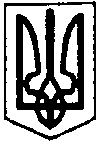 ПЕРВОЗВАНІВСЬКА СІЛЬСЬКА РАДАКРОПИВНИЦЬКОГО РАЙОНУ КІРОВОГРАДСЬКОЇ ОБЛАСТІ___________________ СЕСІЯ ВОСЬМОГО СКЛИКАННЯПРОЄКТ РІШЕННЯ від «  »              2021 року						№с. ПервозванівкаПро затвердження проекту землеустроющодо відведення земельної ділянки у власністьВідповідно ст.ст.12, 40, 121, 122, 125, 126 Земельного кодексу України, ст. 19 Закону України «Про землеустрій», ст.24 Закону України «Про державний земельний кадастр», пп 34, 35, п 2 ст.26 Закону України «Про місцеве самоврядування в Україні», розглянувши проект землеустрою та заслухавши заяву гр. Коптєва Володимира Леонідовича від 18.06.2021 року, сільська радаВИРІШИЛА:1.Затвердити проект землеустрою щодо відведення земельної ділянки у власність (шляхом безоплатної передачі) гр. Коптєву Володимиру Леонідовичу   загальною площею 0,0700 га, у тому числі по угіддях: рілля - 0,0700 га для ведення особистого селянського господарства (код КВЦПЗ – 01.03.)кадастровий номер земельної ділянки 3522583900:51:000:0041 за рахунок земель сільськогосподарського призначення, що перебувають у запасі комунальної власності за адресою: вул. Набережна,19 с.Клинці Кропивницького району Кіровоградської області. 2.Передати гр.Коптєву Володимиру Леонідовичу земельну ділянку у власність загальною площею 0,0700 га у тому числі по угіддях: ріллі - 0,0700 га для ведення особистого селянського господарства (код КВЦПЗ – 01.03.) кадастровий номер земельної ділянки 3522583900:51:000:0041 за рахунок земель  сільськогосподарського призначення, що перебувають у запасі комунальної власності за адресою: вул.Набережна,19 с.Клинці Кропивницького району Кіровоградської області. 3.Здійснити державну реєстрацію права власності на земельну ділянку відповідно до вимог чинного законодавства.4.Землевпоряднику сільської ради внести необхідні зміни в земельно – облікові документи.5. Контроль за виконанням даного рішення покласти на постійну комісію з питань бюджету, фінансів, соціально-економічного розвитку, інвестиційної політики, законності, діяльності ради, депутатської етики, регуляторної політики, регламенту, регулювання земельних відносин, містобудування, комунальної власності, промисловості, будівництва, транспорту, енергетики, зв’язку, сфери послуг та житлово-комунального господарства.Сільський голова                                                                 Прасковія МУДРАК                                                        ПЕРВОЗВАНІВСЬКА СІЛЬСЬКА РАДАКРОПИВНИЦЬКОГО РАЙОНУ КІРОВОГРАДСЬКОЇ ОБЛАСТІ    ___________________ СЕСІЯ ВОСЬМОГО СКЛИКАННЯПРОЄКТ РІШЕННЯвід «__»  _____ 2021 року									    №  с. ПервозванівкаПро затвердження проекту землеустроющодо відведення земельної ділянки у власністьВідповідно до ст.ст.12, 40, 121, 122, 125, 126 Земельного кодексу України, ст. 19 Закону України «Про землеустрій», ст.24 Закону України «Про державний земельний кадастр», пп 34, 35, п 2 ст.26 Закону України «Про місцеве самоврядування в Україні», розглянувши проект землеустрою та заслухавши заяву гр. Крутікова Андрія Володимировича  від 30.06.2021 року, сільська радаВИРІШИЛА:1.Затвердити проект землеустрою щодо відведення земельної ділянки у власність (шляхом безоплатної передачі) гр. Крутікову Андрію Володимировичу  загальною площею 0,2000 га, у тому числі по угіддях: 0,2000 га – для будівництва і обслуговування житлового будинку, господарських будівель і споруд (присадибна ділянка), (код КВЦПЗ – 02.01) кадастровий номер земельної ділянки 3522583900:51:000:0418 за рахунок земель житлової та громадської забудови, що перебувають у комунальній власності за адресою:   вул. Інгульська,5а с. Клинці Кропивницького району Кіровоградської області2.Передати гр. Крутікову Андрію Володимировичу земельну ділянку у власність загальною площею 0,2000 га у тому числі по угіддях: 0,2000 га для будівництва і обслуговування житлового будинку, господарських будівель і споруд (присадибна ділянка), (код КВЦПЗ – 02.01), кадастровий номер земельної ділянки 3522583900:51:000:0418, за рахунок земель житлової та громадської забудови що перебувають у комунальній власності за адресою: вул.Інгульська,5а  с. Клинці  Кропивницького району Кіровоградської області. 3.Здійснити державну реєстрацію права власності на земельну ділянку відповідно до вимог чинного законодавства.4.Землевпоряднику сільської ради внести необхідні зміни в земельно – облікові документи.5. Контроль за виконанням даного рішення покласти на постійну комісію з питань бюджету, фінансів, соціально-економічного розвитку, інвестиційної політики, законності, діяльності ради, депутатської етики, регуляторної політики, регламенту, регулювання земельних відносин, містобудування, комунальної власності, промисловості, будівництва, транспорту, енергетики, зв’язку, сфери послуг та житлово-комунального господарства. Сільський голова                                                               Прасковія МУДРАК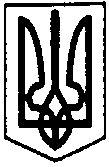                                 ПЕРВОЗВАНІВСЬКА СІЛЬСЬКА РАДАКРОПИВНИЦЬКОГО РАЙОНУ КІРОВОГРАДСЬКОЇ ОБЛАСТІ ___________ СЕСІЯ ВОСЬМОГО СКЛИКАННЯПРОЄКТ РІШЕННЯвід  «  »             2021 року                                                                                №  с. ПервозванівкаПро затвердження проекту землеустроющодо відведення земельної ділянки у власність(шляхом безоплатної передачі)Відповідно ст.ст.12, 40, 121, 122, 125, 126 Земельного кодексу України, ст. 19 Закону України «Про землеустрій», ст.24 Закону України «Про державний земельний кадастр», ст.26 Закону України «Про місцеве самоврядування в Україні», розглянувши проект землеустрою та заяву гр.   від  Рзаєва Заура Мамедалієвича від 29.06.2021 року, сільська радаВИРІШИЛА:1.Затвердити проект землеустрою щодо відведення земельної ділянки для ведення особистого селянського господарства (код КВЦПЗ – 01.03.) у власність (шляхом безоплатної передачі) гр.  Рзаєву Зауру Мамедалієвичу загальною площею 2,0000  га, у тому числі по угіддях: пасовища – 2,0000 га із земель сільськогосподарського призначення, кадастровий номер земельної ділянки 3522583900:02:000:5235  за рахунок земель запасу, що перебувають у комунальній власності на території Первозванівської сільської ради  Кропивницького району, Кіровоградської області.  2.Передати гр. Рзаєву Зауру Мамедалієвичу земельну ділянку для ведення особистого селянського господарства (код КВЦПЗ – 01.03.) у власність (шляхом безоплатної передачі) загальною площею 2,0000 га, у тому числі по угіддях: пасовища – 2,0000 га із земель сільськогосподарського призначення, кадастровий номер земельної ділянки 3522583900:02:000:5235 за рахунок земель запасу, що перебувають у комунальній власності на території Первозванівської сільської ради Кропивницького району, Кіровоградської області.  3.Здійснити державну реєстрацію права власності на земельну ділянку відповідно до вимог чинного законодавства.      4.Землевпоряднику сільської ради внести необхідні зміни в земельно – облікові документи.5. Контроль за виконанням даного рішення покласти на постійну комісію з питань бюджету, фінансів, соціально-економічного розвитку, інвестиційної політики, законності, діяльності ради, депутатської етики, регуляторної політики, регламенту, регулювання земельних відносин, містобудування, комунальної власності, промисловості, будівництва, транспорту, енергетики,   зв’язку, сфери послуг та житлово-комунального господарства. Сільський голова                                                        Прасковія МУДРАК                              ПЕРВОЗВАНІВСЬКА СІЛЬСЬКА РАДАКРОПИВНИЦЬКОГО РАЙОНУ КІРОВОГРАДСЬКОЇ ОБЛАСТІ ___________ СЕСІЯ ВОСЬМОГО СКЛИКАННЯПРОЕКТ РІШЕННЯвід  «  »             2021 року                                                                                №  с. ПервозванівкаПро затвердження проекту землеустроющодо відведення земельної ділянки у власність(шляхом безоплатної передачі)Відповідно ст.ст.12, 40, 121, 122, 125, 126 Земельного кодексу України, ст. 19 Закону України «Про землеустрій», ст.24 Закону України «Про державний земельний кадастр», ст.26 Закону України «Про місцеве самоврядування в Україні», розглянувши проект землеустрою та заяву гр. Кривошеєвої Катерини Василівни від 30.07.2021 року, сільська радаВИРІШИЛА:1.Затвердити проект землеустрою щодо відведення земельної ділянки для ведення особистого селянського господарства (код КВЦПЗ – 01.03.) у власність (шляхом безоплатної передачі) гр. Кривошеєвій Катерині Василівні  загальною площею 0,8000 га, у тому числі по угіддях: рілля – 0,8000 га із земель сільськогосподарського призначення, кадастровий номер земельної ділянки 3522583900:02:000:2582 за рахунок земель запасу, що перебувають у комунальній власності на території Первозванівської сільської ради Кропивницького району, Кіровоградської області .  2.Передати гр.  Кривошеєвій Катерині Василівні   земельну ділянку для ведення особистого селянського господарства (код КВЦПЗ – 01.03.) у власність (шляхом безоплатної передачі) загальною площею 0,8000 га із земель сільськогосподарського призначення, кадастровий номер земельної ділянки 3522583900:02:000:2582 за рахунок земель запасу, що перебувають у комунальній власності на території Первозванівської сільської ради Кропивницького району, Кіровоградської області .   3.Здійснити державну реєстрацію права власності на земельну ділянку відповідно до вимог чинного законодавства.4.Землевпоряднику сільської ради внести необхідні зміни в земельно – облікові документи.5. Контроль за виконанням даного рішення покласти на постійну комісію з питань бюджету, фінансів, соціально-економічного розвитку, інвестиційної політики, законності, діяльності ради, депутатської етики, регуляторної політики, регламенту, регулювання земельних відносин, містобудування, комунальної власності, промисловості, будівництва, транспорту, енергетики,   зв’язку, сфери послуг та житлово-комунального господарства. Сільський голова                                                              Прасковія МУДРАК                                 ПЕРВОЗВАНІВСЬКА СІЛЬСЬКА РАДАКРОПИВНИЦЬКОГО РАЙОНУ КІРОВОГРАДСЬКОЇ ОБЛАСТІ ___________ СЕСІЯ ВОСЬМОГО СКЛИКАННЯПРОЕКТ РІШЕННЯвід  «  »             2021 року                                                                                №  с. ПервозванівкаПро затвердження проекту землеустроющодо відведення земельної ділянки у власність(шляхом безоплатної передачі)Відповідно ст.ст.12, 40, 121, 122, 125, 126 Земельного кодексу України, ст. 19 Закону України «Про землеустрій», ст.24 Закону України «Про державний земельний кадастр», ст.26 Закону України «Про місцеве самоврядування в Україні», розглянувши проект землеустрою та заяву гр. Панічевої Наталії Олександрівни від 30.07.2021 року, сільська радаВИРІШИЛА:1.Затвердити проект землеустрою щодо відведення земельної ділянки для ведення особистого селянського господарства (код КВЦПЗ – 01.03.) у власність (шляхом безоплатної передачі) гр.  Панічевій Наталії Олександрівні  загальною площею 0,8000 га, у тому числі по угіддях: рілля – 0,8000 га із земель сільськогосподарського призначення, кадастровий номер земельної ділянки 3522583900:02:000:2586 за рахунок земель запасу, що перебувають у комунальній власності на території Первозванівської сільської ради Кропивницького району, Кіровоградської області .  2.Передати гр.   Панічевій Наталії Олександрівні   земельну ділянку для ведення особистого селянського господарства (код КВЦПЗ – 01.03.) у власність (шляхом безоплатної передачі) загальною площею 0,8000 га із земель сільськогосподарського призначення, кадастровий номер земельної ділянки 3522583900:02:000:2586 за рахунок земель запасу, що перебувають у комунальній власності на території Первозванівської сільської ради Кропивницького району, Кіровоградської області .   3.Здійснити державну реєстрацію права власності на земельну ділянку відповідно до вимог чинного законодавства.4.Землевпоряднику сільської ради внести необхідні зміни в земельно – облікові документи.5. Контроль за виконанням даного рішення покласти на постійну комісію з питань бюджету, фінансів, соціально-економічного розвитку, інвестиційної політики, законності, діяльності ради, депутатської етики, регуляторної політики, регламенту, регулювання земельних відносин, містобудування, комунальної власності, промисловості, будівництва, транспорту, енергетики,   зв’язку, сфери послуг та житлово-комунального господарства. Сільський голова                                                              Прасковія МУДРАК                                 ПЕРВОЗВАНІВСЬКА СІЛЬСЬКА РАДАКРОПИВНИЦЬКОГО РАЙОНУ КІРОВОГРАДСЬКОЇ ОБЛАСТІ ___________ СЕСІЯ ВОСЬМОГО СКЛИКАННЯПРОЕКТ РІШЕННЯвід  «  »             2021 року                                                                                №  с. ПервозванівкаПро затвердження проекту землеустроющодо відведення земельної ділянки у власність(шляхом безоплатної передачі)Відповідно ст.ст.12, 40, 121, 122, 125, 126 Земельного кодексу України, ст. 19 Закону України «Про землеустрій», ст.24 Закону України «Про державний земельний кадастр», ст.26 Закону України «Про місцеве самоврядування в Україні», розглянувши проект землеустрою та заяву гр. Шукіної Катерини Миколаївни від 30.07.2021 року, сільська радаВИРІШИЛА:1.Затвердити проект землеустрою щодо відведення земельної ділянки для ведення особистого селянського господарства (код КВЦПЗ – 01.03.) у власність (шляхом безоплатної передачі) гр. Шукіній Катерині Миколаївні     загальною площею 0,8000 га, у тому числі по угіддях: рілля – 0,8000 га із земель сільськогосподарського призначення, кадастровий номер земельної ділянки 3522583900:02:000:2599 за рахунок земель запасу, що перебувають у комунальній власності на території Первозванівської сільської ради Кропивницького району, Кіровоградської області .  2.Передати гр. Шукіній Катерині Миколаївні земельну ділянку для ведення особистого селянського господарства (код КВЦПЗ – 01.03.) у власність (шляхом безоплатної передачі) загальною площею 0,8000 га із земель сільськогосподарського призначення, кадастровий номер земельної ділянки 3522583900:02:000:2599 за рахунок земель запасу, що перебувають у комунальній власності на території Первозванівської сільської ради Кропивницького району, Кіровоградської області .   3.Здійснити державну реєстрацію права власності на земельну ділянку відповідно до вимог чинного законодавства.4.Землевпоряднику сільської ради внести необхідні зміни в земельно – облікові документи.5. Контроль за виконанням даного рішення покласти на постійну комісію з питань бюджету, фінансів, соціально-економічного розвитку, інвестиційної політики, законності, діяльності ради, депутатської етики, регуляторної політики, регламенту, регулювання земельних відносин, містобудування, комунальної власності, промисловості, будівництва, транспорту, енергетики,   зв’язку, сфери послуг та житлово-комунального господарства. Сільський голова                                                              Прасковія МУДРАК                                 ПЕРВОЗВАНІВСЬКА СІЛЬСЬКА РАДАКРОПИВНИЦЬКОГО РАЙОНУ КІРОВОГРАДСЬКОЇ ОБЛАСТІ ___________ СЕСІЯ ВОСЬМОГО СКЛИКАННЯПРОЕКТ РІШЕННЯвід  «  »             2021 року                                                                                №  с. ПервозванівкаПро затвердження проекту землеустроющодо відведення земельної ділянки у власність(шляхом безоплатної передачі)Відповідно ст.ст.12, 40, 121, 122, 125, 126 Земельного кодексу України, ст. 19 Закону України «Про землеустрій», ст.24 Закону України «Про державний земельний кадастр», ст.26 Закону України «Про місцеве самоврядування в Україні», розглянувши проект землеустрою та заяву гр. Грищенко Ольги Василівни від 30.07.2021 року, сільська радаВИРІШИЛА:1.Затвердити проект землеустрою щодо відведення земельної ділянки для ведення особистого селянського господарства (код КВЦПЗ – 01.03.) у власність (шляхом безоплатної передачі) гр.  гр.  Грищенко Ользі Василівні    загальною площею 0,8000 га, у тому числі по угіддях: рілля – 0,8000 га із земель сільськогосподарського призначення, кадастровий номер земельної ділянки 3522583900:02:000:2556 за рахунок земель запасу, що перебувають у комунальній власності на території Первозванівської сільської ради Кропивницького району, Кіровоградської області .  2.Передати гр.  Грищенко Ользі Василівні земельну ділянку для ведення особистого селянського господарства (код КВЦПЗ – 01.03.) у власність (шляхом безоплатної передачі) загальною площею 0,8000 га із земель сільськогосподарського призначення, кадастровий номер земельної ділянки 3522583900:02:000:2556 за рахунок земель запасу, що перебувають у комунальній власності на території Первозванівської сільської ради Кропивницького району, Кіровоградської області .   3.Здійснити державну реєстрацію права власності на земельну ділянку відповідно до вимог чинного законодавства.4.Землевпоряднику сільської ради внести необхідні зміни в земельно – облікові документи.5. Контроль за виконанням даного рішення покласти на постійну комісію з питань бюджету, фінансів, соціально-економічного розвитку, інвестиційної політики, законності, діяльності ради, депутатської етики, регуляторної політики, регламенту, регулювання земельних відносин, містобудування, комунальної власності, промисловості, будівництва, транспорту, енергетики,   зв’язку, сфери послуг та житлово-комунального господарства. Сільський голова                                                              Прасковія МУДРАК                                 ПЕРВОЗВАНІВСЬКА СІЛЬСЬКА РАДАКРОПИВНИЦЬКОГО РАЙОНУ КІРОВОГРАДСЬКОЇ ОБЛАСТІ ___________ СЕСІЯ ВОСЬМОГО СКЛИКАННЯПРОЕКТ РІШЕННЯвід  «  »             2021 року                                                                                №  с. ПервозванівкаПро затвердження проекту землеустроющодо відведення земельної ділянки у власність(шляхом безоплатної передачі)Відповідно ст.ст.12, 40, 121, 122, 125, 126 Земельного кодексу України, ст. 19 Закону України «Про землеустрій», ст.24 Закону України «Про державний земельний кадастр», ст.26 Закону України «Про місцеве самоврядування в Україні», розглянувши проект землеустрою та заяву гр. Федоренко Антоніни Анатоліївни від 30.07.2021 року, сільська радаВИРІШИЛА:1.Затвердити проект землеустрою щодо відведення земельної ділянки для ведення особистого селянського господарства (код КВЦПЗ – 01.03.) у власність (шляхом безоплатної передачі) гр.  Федоренко Антоніні Анатоліївні     загальною площею 0,8000 га, у тому числі по угіддях: рілля – 0,8000 га із земель сільськогосподарського призначення, кадастровий номер земельної ділянки 3522583900:02:000:2595 за рахунок земель запасу, що перебувають у комунальній власності на території Первозванівської сільської ради Кропивницького району, Кіровоградської області .  2.Передати гр.  Федоренко Антоніні Анатоліївні       земельну ділянку для ведення особистого селянського господарства (код КВЦПЗ – 01.03.) у власність (шляхом безоплатної передачі) загальною площею 0,8000 га із земель сільськогосподарського призначення, кадастровий номер земельної ділянки 3522583900:02:000:2595 за рахунок земель запасу, що перебувають у комунальній власності на території Первозванівської сільської ради Кропивницького району, Кіровоградської області .   3.Здійснити державну реєстрацію права власності на земельну ділянку відповідно до вимог чинного законодавства.4.Землевпоряднику сільської ради внести необхідні зміни в земельно – облікові документи.5. Контроль за виконанням даного рішення покласти на постійну комісію з питань бюджету, фінансів, соціально-економічного розвитку, інвестиційної політики, законності, діяльності ради, депутатської етики, регуляторної політики, регламенту, регулювання земельних відносин, містобудування, комунальної власності, промисловості, будівництва, транспорту, енергетики,   зв’язку, сфери послуг та житлово-комунального господарства. Сільський голова                                                              Прасковія МУДРАК                                 ПЕРВОЗВАНІВСЬКА СІЛЬСЬКА РАДАКРОПИВНИЦЬКОГО РАЙОНУ КІРОВОГРАДСЬКОЇ ОБЛАСТІ ___________ СЕСІЯ ВОСЬМОГО СКЛИКАННЯПРОЕКТ РІШЕННЯвід  «  »             2021 року                                                                                №  с. ПервозванівкаПро затвердження проекту землеустроющодо відведення земельної ділянки у власність(шляхом безоплатної передачі)Відповідно ст.ст.12, 40, 121, 122, 125, 126 Земельного кодексу України, ст. 19 Закону України «Про землеустрій», ст.24 Закону України «Про державний земельний кадастр», ст.26 Закону України «Про місцеве самоврядування в Україні», розглянувши проект землеустрою та заяву гр. Яхонтова Андрія Олександровича від 30.07.2021 року, сільська радаВИРІШИЛА:1.Затвердити проект землеустрою щодо відведення земельної ділянки для ведення особистого селянського господарства (код КВЦПЗ – 01.03.) у власність (шляхом безоплатної передачі) гр.  Яхонтову Андрію Олександровичу  загальною площею 0,8000 га, у тому числі по угіддях: рілля – 0,8000 га із земель сільськогосподарського призначення, кадастровий номер земельної ділянки 3522583900:02:000:2600 за рахунок земель запасу, що перебувають у комунальній власності на території Первозванівської сільської ради Кропивницького району, Кіровоградської області .  2.Передати гр.    Яхонтову Андрію Олександровичу  земельну ділянку для ведення особистого селянського господарства (код КВЦПЗ – 01.03.) у власність (шляхом безоплатної передачі) загальною площею 0,8000 га із земель сільськогосподарського призначення, кадастровий номер земельної ділянки 3522583900:02:000:2600 за рахунок земель запасу, що перебувають у комунальній власності на території Первозванівської сільської ради Кропивницького району, Кіровоградської області .   3.Здійснити державну реєстрацію права власності на земельну ділянку відповідно до вимог чинного законодавства.4.Землевпоряднику сільської ради внести необхідні зміни в земельно – облікові документи.5. Контроль за виконанням даного рішення покласти на постійну комісію з питань бюджету, фінансів, соціально-економічного розвитку, інвестиційної політики, законності, діяльності ради, депутатської етики, регуляторної політики, регламенту, регулювання земельних відносин, містобудування, комунальної власності, промисловості, будівництва, транспорту, енергетики,   зв’язку, сфери послуг та житлово-комунального господарства. Сільський голова                                                              Прасковія МУДРАК                                 ПЕРВОЗВАНІВСЬКА СІЛЬСЬКА РАДАКРОПИВНИЦЬКОГО РАЙОНУ КІРОВОГРАДСЬКОЇ ОБЛАСТІ ___________ СЕСІЯ ВОСЬМОГО СКЛИКАННЯПРОЕКТ РІШЕННЯвід  «  »             2021 року                                                                                №  с. ПервозванівкаПро затвердження проекту землеустроющодо відведення земельної ділянки у власність(шляхом безоплатної передачі)Відповідно ст.ст.12, 40, 121, 122, 125, 126 Земельного кодексу України, ст. 19 Закону України «Про землеустрій», ст.24 Закону України «Про державний земельний кадастр», ст.26 Закону України «Про місцеве самоврядування в Україні», розглянувши проект землеустрою та заяву гр. Яхонтової Анастасії Олександрівни від 30.07.2021 року, сільська радаВИРІШИЛА:1.Затвердити проект землеустрою щодо відведення земельної ділянки для ведення особистого селянського господарства (код КВЦПЗ – 01.03.) у власність (шляхом безоплатної передачі) гр. Яхонтовій Анастасії Олександрівні  загальною площею 1,0000 га, у тому числі по угіддях: рілля – 1,0000 га із земель сільськогосподарського призначення, кадастровий номер земельної ділянки 3522583900:02:000:2566 за рахунок земель запасу, що перебувають у комунальній власності на території Первозванівської сільської ради Кропивницького району, Кіровоградської області .  2.Передати гр.  Яхонтовій Анастасії Олександрівні   земельну ділянку для ведення особистого селянського господарства (код КВЦПЗ – 01.03.) у власність (шляхом безоплатної передачі) загальною площею 0,8000 га із земель сільськогосподарського призначення, кадастровий номер земельної ділянки 3522583900:02:000:2566 за рахунок земель запасу, що перебувають у комунальній власності на території Первозванівської сільської ради Кропивницького району, Кіровоградської області .   3.Здійснити державну реєстрацію права власності на земельну ділянку відповідно до вимог чинного законодавства.4.Землевпоряднику сільської ради внести необхідні зміни в земельно – облікові документи.5. Контроль за виконанням даного рішення покласти на постійну комісію з питань бюджету, фінансів, соціально-економічного розвитку, інвестиційної політики, законності, діяльності ради, депутатської етики, регуляторної політики, регламенту, регулювання земельних відносин, містобудування, комунальної власності, промисловості, будівництва, транспорту, енергетики,   зв’язку, сфери послуг та житлово-комунального господарства. Сільський голова                                                              Прасковія МУДРАК                                 ПЕРВОЗВАНІВСЬКА СІЛЬСЬКА РАДАКРОПИВНИЦЬКОГО РАЙОНУ КІРОВОГРАДСЬКОЇ ОБЛАСТІ ___________ СЕСІЯ ВОСЬМОГО СКЛИКАННЯПРОЕКТ РІШЕННЯвід  «  »             2021 року                                                                                №  с. ПервозванівкаПро затвердження проекту землеустроющодо відведення земельної ділянки у власність(шляхом безоплатної передачі)Відповідно ст.ст.12, 40, 121, 122, 125, 126 Земельного кодексу України, ст. 19 Закону України «Про землеустрій», ст.24 Закону України «Про державний земельний кадастр», ст.26 Закону України «Про місцеве самоврядування в Україні», розглянувши проект землеустрою та заяву гр. Карєва Андрія Володимировича від 30.07.2021 року, сільська радаВИРІШИЛА:1.Затвердити проект землеустрою щодо відведення земельної ділянки для ведення особистого селянського господарства (код КВЦПЗ – 01.03.) у власність (шляхом безоплатної передачі) гр. Карєву Андрію Володимировичу загальною площею 0,8000 га, у тому числі по угіддях: рілля – 0,8000 га із земель сільськогосподарського призначення, кадастровий номер земельної ділянки 3522583900:02:000:2580 за рахунок земель запасу, що перебувають у комунальній власності на території Первозванівської сільської ради Кропивницького району, Кіровоградської області .  2.Передати гр. Карєву Андрію Володимировичу     земельну ділянку для ведення особистого селянського господарства (код КВЦПЗ – 01.03.) у власність (шляхом безоплатної передачі) загальною площею 0,8000 га із земель сільськогосподарського призначення, кадастровий номер земельної ділянки 3522583900:02:000:2580 за рахунок земель запасу, що перебувають у комунальній власності на території Первозванівської сільської ради Кропивницького району, Кіровоградської області .   3.Здійснити державну реєстрацію права власності на земельну ділянку відповідно до вимог чинного законодавства.4.Землевпоряднику сільської ради внести необхідні зміни в земельно – облікові документи.5. Контроль за виконанням даного рішення покласти на постійну комісію з питань бюджету, фінансів, соціально-економічного розвитку, інвестиційної політики, законності, діяльності ради, депутатської етики, регуляторної політики, регламенту, регулювання земельних відносин, містобудування, комунальної власності, промисловості, будівництва, транспорту, енергетики,   зв’язку, сфери послуг та житлово-комунального господарства. Сільський голова                                                              Прасковія МУДРАК                                 ПЕРВОЗВАНІВСЬКА СІЛЬСЬКА РАДАКРОПИВНИЦЬКОГО РАЙОНУ КІРОВОГРАДСЬКОЇ ОБЛАСТІ ___________ СЕСІЯ ВОСЬМОГО СКЛИКАННЯПРОЕКТ РІШЕННЯвід  «  »             2021 року                                                                                №  с. ПервозванівкаПро затвердження проекту землеустроющодо відведення земельної ділянки у власність(шляхом безоплатної передачі)Відповідно ст.ст.12, 40, 121, 122, 125, 126 Земельного кодексу України, ст. 19 Закону України «Про землеустрій», ст.24 Закону України «Про державний земельний кадастр», ст.26 Закону України «Про місцеве самоврядування в Україні», розглянувши проект землеустрою та заяву гр. Ємельянової Валентини Ігорівни від 30.07.2021 року, сільська радаВИРІШИЛА:1.Затвердити проект землеустрою щодо відведення земельної ділянки для ведення особистого селянського господарства (код КВЦПЗ – 01.03.) у власність (шляхом безоплатної передачі) гр. Ємельяновій Валентині Ігорівні  загальною площею 0,8000 га, у тому числі по угіддях: рілля – 0,8000 га із земель сільськогосподарського призначення, кадастровий номер земельної ділянки 3522583900:02:000:2577 за рахунок земель запасу, що перебувають у комунальній власності на території Первозванівської сільської ради Кропивницького району, Кіровоградської області .  2.Передати гр.  Ємельяновій Валентині Ігорівні       земельну ділянку для ведення особистого селянського господарства (код КВЦПЗ – 01.03.) у власність (шляхом безоплатної передачі) загальною площею 0,8000 га із земель сільськогосподарського призначення, кадастровий номер земельної ділянки 3522583900:02:000:2577 за рахунок земель запасу, що перебувають у комунальній власності на території Первозванівської сільської ради Кропивницького району, Кіровоградської області .   3.Здійснити державну реєстрацію права власності на земельну ділянку відповідно до вимог чинного законодавства.4.Землевпоряднику сільської ради внести необхідні зміни в земельно – облікові документи.5. Контроль за виконанням даного рішення покласти на постійну комісію з питань бюджету, фінансів, соціально-економічного розвитку, інвестиційної політики, законності, діяльності ради, депутатської етики, регуляторної політики, регламенту, регулювання земельних відносин, містобудування, комунальної власності, промисловості, будівництва, транспорту, енергетики,   зв’язку, сфери послуг та житлово-комунального господарства. Сільський голова                                                              Прасковія МУДРАК                                 ПЕРВОЗВАНІВСЬКА СІЛЬСЬКА РАДАКРОПИВНИЦЬКОГО РАЙОНУ КІРОВОГРАДСЬКОЇ ОБЛАСТІ ___________ СЕСІЯ ВОСЬМОГО СКЛИКАННЯПРОЕКТ РІШЕННЯвід  «  »             2021 року                                                                                №  с. ПервозванівкаПро затвердження проекту землеустроющодо відведення земельної ділянки у власність(шляхом безоплатної передачі)Відповідно ст.ст.12, 40, 121, 122, 125, 126 Земельного кодексу України, ст. 19 Закону України «Про землеустрій», ст.24 Закону України «Про державний земельний кадастр», ст.26 Закону України «Про місцеве самоврядування в Україні», розглянувши проект землеустрою та заяву гр. Потєєвої Євдокії Герасимівни від 30.07.2021 року, сільська радаВИРІШИЛА:1.Затвердити проект землеустрою щодо відведення земельної ділянки для ведення особистого селянського господарства (код КВЦПЗ – 01.03.) у власність (шляхом безоплатної передачі) гр.  Потєєвій Євдокії Герасимівні  загальною площею 0,8000 га, у тому числі по угіддях: рілля – 0,8000 га із земель сільськогосподарського призначення, кадастровий номер земельної ділянки 3522583900:02:000:2591 за рахунок земель запасу, що перебувають у комунальній власності на території Первозванівської сільської ради Кропивницького району, Кіровоградської області .  2.Передати гр.  Потєєвій Євдокії Герасимівні земельну ділянку для ведення особистого селянського господарства (код КВЦПЗ – 01.03.) у власність (шляхом безоплатної передачі) загальною площею 0,8000 га із земель сільськогосподарського призначення, кадастровий номер земельної ділянки 3522583900:02:000:2591 за рахунок земель запасу, що перебувають у комунальній власності на території Первозванівської сільської ради Кропивницького району, Кіровоградської області .   3.Здійснити державну реєстрацію права власності на земельну ділянку відповідно до вимог чинного законодавства.4.Землевпоряднику сільської ради внести необхідні зміни в земельно – облікові документи.5 Контроль за виконанням даного рішення покласти на постійну комісію з питань бюджету, фінансів, соціально-економічного розвитку, інвестиційної політики, законності, діяльності ради, депутатської етики, регуляторної політики, регламенту, регулювання земельних відносин, містобудування, комунальної власності, промисловості, будівництва, транспорту, енергетики,   зв’язку, сфери послуг та житлово-комунального господарства. Сільський голова                                                              Прасковія МУДРАК                                 ПЕРВОЗВАНІВСЬКА СІЛЬСЬКА РАДАКРОПИВНИЦЬКОГО РАЙОНУ КІРОВОГРАДСЬКОЇ ОБЛАСТІ ___________ СЕСІЯ ВОСЬМОГО СКЛИКАННЯПРОЕКТ РІШЕННЯвід  «  »             2021 року                                                                                №  с. ПервозванівкаПро затвердження проекту землеустроющодо відведення земельної ділянки у власність(шляхом безоплатної передачі)Відповідно ст.ст.12, 40, 121, 122, 125, 126 Земельного кодексу України, ст. 19 Закону України «Про землеустрій», ст.24 Закону України «Про державний земельний кадастр», ст.26 Закону України «Про місцеве самоврядування в Україні», розглянувши проект землеустрою та заяву гр. Платонової Наталії Іванівни від 30.07.2021 року, сільська радаВИРІШИЛА:1.Затвердити проект землеустрою щодо відведення земельної ділянки для ведення особистого селянського господарства (код КВЦПЗ – 01.03.) у власність (шляхом безоплатної передачі) гр.  Платоновій Наталії Іванівні   загальною площею 0,8000 га, у тому числі по угіддях: рілля – 0,8000 га із земель сільськогосподарського призначення, кадастровий номер земельної ділянки 3522583900:02:000:2589 за рахунок земель запасу, що перебувають у комунальній власності на території Первозванівської сільської ради Кропивницького району, Кіровоградської області .  2.Передати гр. Платоновій Наталії Іванівні      земельну ділянку для ведення особистого селянського господарства (код КВЦПЗ – 01.03.) у власність (шляхом безоплатної передачі) загальною площею 0,8000 га із земель сільськогосподарського призначення, кадастровий номер земельної ділянки 3522583900:02:000:2589 за рахунок земель запасу, що перебувають у комунальній власності на території Первозванівської сільської ради Кропивницького району, Кіровоградської області .   3.Здійснити державну реєстрацію права власності на земельну ділянку відповідно до вимог чинного законодавства.4.Землевпоряднику сільської ради внести необхідні зміни в земельно – облікові документи.5. Контроль за виконанням даного рішення покласти на постійну комісію з питань бюджету, фінансів, соціально-економічного розвитку, інвестиційної політики, законності, діяльності ради, депутатської етики, регуляторної політики, регламенту, регулювання земельних відносин, містобудування, комунальної власності, промисловості, будівництва, транспорту, енергетики,   зв’язку, сфери послуг та житлово-комунального господарства. Сільський голова                                                              Прасковія МУДРАК                                 ПЕРВОЗВАНІВСЬКА СІЛЬСЬКА РАДАКРОПИВНИЦЬКОГО РАЙОНУ КІРОВОГРАДСЬКОЇ ОБЛАСТІ ___________ СЕСІЯ ВОСЬМОГО СКЛИКАННЯПРОЕКТ РІШЕННЯвід  «  »             2021 року                                                                                №  с. ПервозванівкаПро затвердження проекту землеустроющодо відведення земельної ділянки у власність(шляхом безоплатної передачі)Відповідно ст.ст.12, 40, 121, 122, 125, 126 Земельного кодексу України, ст. 19 Закону України «Про землеустрій», ст.24 Закону України «Про державний земельний кадастр», ст.26 Закону України «Про місцеве самоврядування в Україні», розглянувши проект землеустрою та заяву гр. Шумак Валентини Анатоліївни від 30.07.2021 року, сільська радаВИРІШИЛА:1.Затвердити проект землеустрою щодо відведення земельної ділянки для ведення особистого селянського господарства (код КВЦПЗ – 01.03.) у власність (шляхом безоплатної передачі) гр. Шумак Валентині Анатоліївні     загальною площею 0,8000 га, у тому числі по угіддях: рілля – 0,8000 га із земель сільськогосподарського призначення, кадастровий номер земельної ділянки 3522583900:02:000:2597 за рахунок земель запасу, що перебувають у комунальній власності на території Первозванівської сільської ради Кропивницького району, Кіровоградської області .  2.Передати гр.  Шумак Валентині Анатоліївні           земельну ділянку для ведення особистого селянського господарства (код КВЦПЗ – 01.03.) у власність (шляхом безоплатної передачі) загальною площею 0,8000 га із земель сільськогосподарського призначення, кадастровий номер земельної ділянки 3522583900:02:000:2597 за рахунок земель запасу, що перебувають у комунальній власності на території Первозванівської сільської ради Кропивницького району, Кіровоградської області .   3.Здійснити державну реєстрацію права власності на земельну ділянку відповідно до вимог чинного законодавства.4.Землевпоряднику сільської ради внести необхідні зміни в земельно – облікові документи.5. Контроль за виконанням даного рішення покласти на постійну комісію з питань бюджету, фінансів, соціально-економічного розвитку, інвестиційної політики, законності, діяльності ради, депутатської етики, регуляторної політики, регламенту, регулювання земельних відносин, містобудування, комунальної власності, промисловості, будівництва, транспорту, енергетики,   зв’язку, сфери послуг та житлово-комунального господарства. Сільський голова                                                              Прасковія МУДРАК                                 ПЕРВОЗВАНІВСЬКА СІЛЬСЬКА РАДАКРОПИВНИЦЬКОГО РАЙОНУ КІРОВОГРАДСЬКОЇ ОБЛАСТІ ___________ СЕСІЯ ВОСЬМОГО СКЛИКАННЯПРОЕКТ РІШЕННЯвід  «  »             2021 року                                                                                №  с. ПервозванівкаПро затвердження проекту землеустроющодо відведення земельної ділянки у власність(шляхом безоплатної передачі)Відповідно ст.ст.12, 40, 121, 122, 125, 126 Земельного кодексу України, ст. 19 Закону України «Про землеустрій», ст.24 Закону України «Про державний земельний кадастр», ст.26 Закону України «Про місцеве самоврядування в Україні», розглянувши проект землеустрою та заяву гр. Сагунової Лариси Володимирівни від 30.07.2021 року, сільська радаВИРІШИЛА:1.Затвердити проект землеустрою щодо відведення земельної ділянки для ведення особистого селянського господарства (код КВЦПЗ – 01.03.) у власність (шляхом безоплатної передачі) гр.   Сагуновій Ларисі Володимирівні    загальною площею 1,0000 га, у тому числі по угіддях: рілля – 1,0000 га із земель сільськогосподарського призначення, кадастровий номер земельної ділянки 3522583900:02:000:2569 за рахунок земель запасу, що перебувають у комунальній власності на території Первозванівської сільської ради Кропивницького району, Кіровоградської області .  2.Передати гр. Сагуновій Ларисі Володимирівні  земельну ділянку для ведення особистого селянського господарства (код КВЦПЗ – 01.03.) у власність (шляхом безоплатної передачі) загальною площею 1,0000 га із земель сільськогосподарського призначення, кадастровий номер земельної ділянки 3522583900:02:000:2569 за рахунок земель запасу, що перебувають у комунальній власності на території Первозванівської сільської ради Кропивницького району, Кіровоградської області .   3.Здійснити державну реєстрацію права власності на земельну ділянку відповідно до вимог чинного законодавства.4.Землевпоряднику сільської ради внести необхідні зміни в земельно – облікові документи.5. Контроль за виконанням даного рішення покласти на постійну комісію з питань бюджету, фінансів, соціально-економічного розвитку, інвестиційної політики, законності, діяльності ради, депутатської етики, регуляторної політики, регламенту, регулювання земельних відносин, містобудування, комунальної власності, промисловості, будівництва, транспорту, енергетики,   зв’язку, сфери послуг та житлово-комунального господарства. Сільський голова                                                              Прасковія МУДРАК                                 ПЕРВОЗВАНІВСЬКА СІЛЬСЬКА РАДАКРОПИВНИЦЬКОГО РАЙОНУ КІРОВОГРАДСЬКОЇ ОБЛАСТІ ___________ СЕСІЯ ВОСЬМОГО СКЛИКАННЯПРОЕКТ РІШЕННЯвід  «  »             2021 року                                                                                №  с. ПервозванівкаПро затвердження проекту землеустроющодо відведення земельної ділянки у власність(шляхом безоплатної передачі)Відповідно ст.ст.12, 40, 121, 122, 125, 126 Земельного кодексу України, ст. 19 Закону України «Про землеустрій», ст.24 Закону України «Про державний земельний кадастр», ст.26 Закону України «Про місцеве самоврядування в Україні», розглянувши проект землеустрою та заяву гр. Шуляренко Анастасії Олегівни від 30.07.2021 року, сільська радаВИРІШИЛА:1.Затвердити проект землеустрою щодо відведення земельної ділянки для ведення особистого селянського господарства (код КВЦПЗ – 01.03.) у власність (шляхом безоплатної передачі) гр. Шуляренко Анастасії Олегівні      загальною площею 1,0000 га, у тому числі по угіддях: рілля – 1,0000 га із земель сільськогосподарського призначення, кадастровий номер земельної ділянки 3522583900:02:000:2570 за рахунок земель запасу, що перебувають у комунальній власності на території Первозванівської сільської ради Кропивницького району, Кіровоградської області .  2.Передати гр.  Шуляренко Анастасії Олегівні  земельну ділянку для ведення особистого селянського господарства (код КВЦПЗ – 01.03.) у власність (шляхом безоплатної передачі) загальною площею 1,0000 га із земель сільськогосподарського призначення, кадастровий номер земельної ділянки 3522583900:02:000:2570 за рахунок земель запасу, що перебувають у комунальній власності на території Первозванівської сільської ради Кропивницького району, Кіровоградської області .   3.Здійснити державну реєстрацію права власності на земельну ділянку відповідно до вимог чинного законодавства.4.Землевпоряднику сільської ради внести необхідні зміни в земельно – облікові документи.5. Контроль за виконанням даного рішення покласти на постійну комісію з питань бюджету, фінансів, соціально-економічного розвитку, інвестиційної політики, законності, діяльності ради, депутатської етики, регуляторної політики, регламенту, регулювання земельних відносин, містобудування, комунальної власності, промисловості, будівництва, транспорту, енергетики,   зв’язку, сфери послуг та житлово-комунального господарства. Сільський голова                                                              Прасковія МУДРАКПЕРВОЗВАНІВСЬКА СІЛЬСЬКА РАДАКРОПИВНИЦЬКОГО РАЙОНУ КІРОВОГРАДСЬКОЇ ОБЛАСТІ___________________ СЕСІЯ ВОСЬМОГО СКЛИКАННЯПРОЄКТ РІШЕННЯ від «  »              2021 року						№с. ПервозванівкаПро затвердження проекту землеустроющодо відведення земельної ділянки у власністьВідповідно ст.ст.12, 40, 121, 122, 125, 126 Земельного кодексу України, ст. 19 Закону України «Про землеустрій», ст.24 Закону України «Про державний земельний кадастр», пп 34, 35, п 2 ст.26 Закону України «Про місцеве самоврядування в Україні», розглянувши проект землеустрою та заслухавши заяву гр. Коптєва Володимира Леонідовича від 18.06.2021 року, сільська радаВИРІШИЛА:1.Затвердити проект землеустрою щодо відведення земельної ділянки у власність (шляхом безоплатної передачі) гр. Коптєву Володимиру Леонідовичу   загальною площею 0,0700 га, у тому числі по угіддях: рілля - 0,0700 га для ведення особистого селянського господарства (код КВЦПЗ – 01.03.)кадастровий номер земельної ділянки 3522583900:51:000:0041 за рахунок земель сільськогосподарського призначення, що перебувають у запасі комунальної власності за адресою: вул. Набережна,19 с.Клинці Кропивницького району Кіровоградської області. 2.Передати гр.Коптєву Володимиру Леонідовичу земельну ділянку у власність загальною площею 0,0700 га у тому числі по угіддях: ріллі - 0,0700 га для ведення особистого селянського господарства (код КВЦПЗ – 01.03.) кадастровий номер земельної ділянки 3522583900:51:000:0041 за рахунок земель  сільськогосподарського призначення, що перебувають у запасі комунальної власності за адресою: вул.Набережна,19 с.Клинці Кропивницького району Кіровоградської області. 3.Здійснити державну реєстрацію права власності на земельну ділянку відповідно до вимог чинного законодавства.4.Землевпоряднику сільської ради внести необхідні зміни в земельно – облікові документи.5. Контроль за виконанням даного рішення покласти на постійну комісію з питань бюджету, фінансів, соціально-економічного розвитку, інвестиційної політики, законності, діяльності ради, депутатської етики, регуляторної політики, регламенту, регулювання земельних відносин, містобудування, комунальної власності, промисловості, будівництва, транспорту, енергетики, зв’язку, сфери послуг та житлово-комунального господарства.Сільський голова                                                                 Прасковія МУДРАК                             ПЕРВОЗВАНІВСЬКА СІЛЬСЬКА РАДАКРОПИВНИЦЬКОГО РАЙОНУ КІРОВОГРАДСЬКОЇ ОБЛАСТІ___________________ СЕСІЯ ВОСЬМОГО СКЛИКАННЯПРОЄКТ РІШЕННЯ від «  »              2021 року						№с. ПервозванівкаПро затвердження проекту землеустроющодо відведення земельної ділянки у власністьВідповідно ст.ст.12, 40, 121, 122, 125, 126 Земельного кодексу України, ст. 19 Закону України «Про землеустрій», ст.24 Закону України «Про державний земельний кадастр», пп 34, 35, п 2 ст.26 Закону України «Про місцеве самоврядування в Україні», розглянувши проект землеустрою та заслухавши заяву гр. Горбач Людмили Григорівни від 30.07.2021 року, сільська радаВИРІШИЛА:1.Затвердити проект землеустрою щодо відведення земельної ділянки у власність (шляхом безоплатної передачі) гр.  Горбач Людмилі Григорівні   загальною площею 1,7920 га, у тому числі по угіддях: рілля – 1,7920 га для ведення особистого селянського господарства (код КВЦПЗ – 01.03) кадастровий номер земельної ділянки 3522583900:02:000:0117 за рахунок земель сільськогосподарського призначення, що перебувають у запасі комунальної власності на території Первозванівської сільської ради Кропивницького району Кіровоградської області. 2.Передати гр, Горбач Людмилі Григорівні земельну ділянку у власність загальною площею 1,7920 га у тому числі по угіддях: ріллі – 1,7920 га для ведення особистого селянського господарства (код КВЦПЗ – 01.03) кадастровий номер земельної ділянки 3522583900:02:000:0117 за рахунок земель  сільськогосподарського призначення, що перебувають у запасі комунальної власності  на території Первозванівської сільської ради Кропивницького району Кіровоградської області. 3.Здійснити державну реєстрацію права власності на земельну ділянку відповідно до вимог чинного законодавства.4.Землевпоряднику сільської ради внести необхідні зміни в земельно – облікові документи.5. Контроль за виконанням даного рішення покласти на постійну комісію з питань бюджету, фінансів, соціально-економічного розвитку, інвестиційної політики, законності, діяльності ради, депутатської етики, регуляторної політики, регламенту, регулювання земельних відносин, містобудування, комунальної власності, промисловості, будівництва, транспорту, енергетики, зв’язку, сфери послуг та житлово-комунального господарства.Сільський голова                                                                 Прасковія МУДРАК                             ПЕРВОЗВАНІВСЬКА СІЛЬСЬКА РАДАКРОПИВНИЦЬКОГО РАЙОНУ КІРОВОГРАДСЬКОЇ ОБЛАСТІ___________________ СЕСІЯ ВОСЬМОГО СКЛИКАННЯПРОЄКТ РІШЕННЯ від «  »              2021 року						№с. ПервозванівкаПро затвердження проекту землеустроющодо відведення земельної ділянки у власністьВідповідно ст.ст.12, 40, 121, 122, 125, 126 Земельного кодексу України, ст. 19 Закону України «Про землеустрій», ст.24 Закону України «Про державний земельний кадастр», пп 34, 35, п 2 ст.26 Закону України «Про місцеве самоврядування в Україні», розглянувши проект землеустрою та заслухавши заяву гр. Гора Олени Володимирівни від 30.07.2021 року, сільська радаВИРІШИЛА:1.Затвердити проект землеустрою щодо відведення земельної ділянки у власність (шляхом безоплатної передачі) гр. Гора Олені Володимирівні   загальною площею 1,7920 га, у тому числі по угіддях: рілля – 1,7920 га для ведення особистого селянського господарства (код КВЦПЗ – 01.03) кадастровий номер земельної ділянки 3522583900:02:000:0132 за рахунок земель сільськогосподарського призначення, що перебувають у запасі комунальної власності на території Первозванівської сільської ради Кропивницького району Кіровоградської області. 2.Передати гр, Гора Олені Володимирівні  земельну ділянку у власність загальною площею 1,7920 га у тому числі по угіддях: ріллі – 1,7920 га для ведення особистого селянського господарства (код КВЦПЗ – 01.03) кадастровий номер земельної ділянки 3522583900:02:000:0132 за рахунок земель  сільськогосподарського призначення, що перебувають у запасі комунальної власності  на території Первозванівської сільської ради Кропивницького району Кіровоградської області. 3.Здійснити державну реєстрацію права власності на земельну ділянку відповідно до вимог чинного законодавства.4.Землевпоряднику сільської ради внести необхідні зміни в земельно – облікові документи.5. Контроль за виконанням даного рішення покласти на постійну комісію з питань бюджету, фінансів, соціально-економічного розвитку, інвестиційної політики, законності, діяльності ради, депутатської етики, регуляторної політики, регламенту, регулювання земельних відносин, містобудування, комунальної власності, промисловості, будівництва, транспорту, енергетики, зв’язку, сфери послуг та житлово-комунального господарства.Сільський голова                                                                 Прасковія МУДРАК ПЕРВОЗВАНІВСЬКА СІЛЬСЬКА РАДАКРОПИВНИЦЬКОГО РАЙОНУ КІРОВОГРАДСЬКОЇ ОБЛАСТІ___________________ СЕСІЯ ВОСЬМОГО СКЛИКАННЯПРОЄКТ РІШЕННЯ від «  »              2021 року						№с. ПервозванівкаПро затвердження проекту землеустроющодо відведення земельної ділянки у власністьВідповідно ст.ст.12, 40, 121, 122, 125, 126 Земельного кодексу України, ст. 19 Закону України «Про землеустрій», ст.24 Закону України «Про державний земельний кадастр», пп 34, 35, п 2 ст.26 Закону України «Про місцеве самоврядування в Україні», розглянувши проект землеустрою та заслухавши заяву гр. Шиманської Ірини Миколаївни від 30.07.2021 року, сільська радаВИРІШИЛА:1.Затвердити проект землеустрою щодо відведення земельної ділянки у власність (шляхом безоплатної передачі) гр. Шиманській Ірині Миколаївні   загальною площею 1,0000 га, у тому числі по угіддях: рілля – 1,0000 га для ведення особистого селянського господарства (код КВЦПЗ – 01.03) кадастровий номер земельної ділянки 3522583900:02:000:2568 за рахунок земель сільськогосподарського призначення, що перебувають у запасі комунальної власності на території Первозванівської сільської ради Кропивницького району Кіровоградської області. 2.Передати гр.  Шиманській Ірині Миколаївні     земельну ділянку у власність загальною площею 1,0000 га у тому числі по угіддях: ріллі – 1,0000 га для ведення особистого селянського господарства (код КВЦПЗ – 01.03) кадастровий номер земельної ділянки 3522583900:02:000:2568 за рахунок земель  сільськогосподарського призначення, що перебувають у запасі комунальної власності  на території Первозванівської сільської ради Кропивницького району Кіровоградської області. 3.Здійснити державну реєстрацію права власності на земельну ділянку відповідно до вимог чинного законодавства.4.Землевпоряднику сільської ради внести необхідні зміни в земельно – облікові документи.5. Контроль за виконанням даного рішення покласти на постійну комісію з питань бюджету, фінансів, соціально-економічного розвитку, інвестиційної політики, законності, діяльності ради, депутатської етики, регуляторної політики, регламенту, регулювання земельних відносин, містобудування, комунальної власності, промисловості, будівництва, транспорту, енергетики, зв’язку, сфери послуг та житлово-комунального господарства.Сільський голова                                                                 Прасковія МУДРАК                             ПЕРВОЗВАНІВСЬКА СІЛЬСЬКА РАДАКРОПИВНИЦЬКОГО РАЙОНУ КІРОВОГРАДСЬКОЇ ОБЛАСТІ___________________ СЕСІЯ ВОСЬМОГО СКЛИКАННЯПРОЄКТ РІШЕННЯ від «  »              2021 року						№с. ПервозванівкаПро затвердження проекту землеустроющодо відведення земельної ділянки у власністьВідповідно ст.ст.12, 40, 121, 122, 125, 126 Земельного кодексу України, ст. 19 Закону України «Про землеустрій», ст.24 Закону України «Про державний земельний кадастр», пп 34, 35, п 2 ст.26 Закону України «Про місцеве самоврядування в Україні», розглянувши проект землеустрою та заслухавши заяву гр. Суріної Людмили Павлівни від 30.07.2021 року, сільська радаВИРІШИЛА:1.Затвердити проект землеустрою щодо відведення земельної ділянки у власність (шляхом безоплатної передачі) гр. Суріній Людмилі Павлівні   загальною площею 1,0000 га, у тому числі по угіддях: рілля – 1,0000 га для ведення особистого селянського господарства (код КВЦПЗ – 01.03) кадастровий номер земельної ділянки 3522583900:02:000:2567 за рахунок земель сільськогосподарського призначення, що перебувають у запасі комунальної власності на території Первозванівської сільської ради Кропивницького району Кіровоградської області. 2.Передати гр.   Суріній Людмилі Павлівні        земельну ділянку у власність загальною площею 1,0000 га у тому числі по угіддях: ріллі – 1,0000 га для ведення особистого селянського господарства (код КВЦПЗ – 01.03) кадастровий номер земельної ділянки 3522583900:02:000:2567 за рахунок земель  сільськогосподарського призначення, що перебувають у запасі комунальної власності  на території Первозванівської сільської ради Кропивницького району Кіровоградської області. 3.Здійснити державну реєстрацію права власності на земельну ділянку відповідно до вимог чинного законодавства.4.Землевпоряднику сільської ради внести необхідні зміни в земельно – облікові документи.5. Контроль за виконанням даного рішення покласти на постійну комісію з питань бюджету, фінансів, соціально-економічного розвитку, інвестиційної політики, законності, діяльності ради, депутатської етики, регуляторної політики, регламенту, регулювання земельних відносин, містобудування, комунальної власності, промисловості, будівництва, транспорту, енергетики, зв’язку, сфери послуг та житлово-комунального господарства.Сільський голова                                                                 Прасковія МУДРАК                             ПЕРВОЗВАНІВСЬКА СІЛЬСЬКА РАДАКРОПИВНИЦЬКОГО РАЙОНУ КІРОВОГРАДСЬКОЇ ОБЛАСТІ___________________ СЕСІЯ ВОСЬМОГО СКЛИКАННЯПРОЄКТ РІШЕННЯ від «  »              2021 року						№с. ПервозванівкаПро затвердження проекту землеустроющодо відведення земельної ділянки у власністьВідповідно ст.ст.12, 40, 121, 122, 125, 126 Земельного кодексу України, ст. 19 Закону України «Про землеустрій», ст.24 Закону України «Про державний земельний кадастр», пп 34, 35, п 2 ст.26 Закону України «Про місцеве самоврядування в Україні», розглянувши проект землеустрою та заслухавши заяву гр. Переходько Олександра Миколайовича від 30.07.2021 року, сільська радаВИРІШИЛА:1.Затвердити проект землеустрою щодо відведення земельної ділянки у власність (шляхом безоплатної передачі) гр. Переходько Олександру Миколайовичу  загальною площею 0,8000 га, у тому числі по угіддях: рілля – 0,8000 га для ведення особистого селянського господарства (код КВЦПЗ – 01.03) кадастровий номер земельної ділянки 3522583900:02:000:2587 за рахунок земель сільськогосподарського призначення, що перебувають у запасі комунальної власності на території Первозванівської сільської ради Кропивницького району Кіровоградської області. 2.Передати гр. Переходько Олександру Миколайовичу  земельну ділянку у власність загальною площею 0,8000 га у тому числі по угіддях: ріллі – 0,8000 га для ведення особистого селянського господарства (код КВЦПЗ – 01.03) кадастровий номер земельної ділянки 3522583900:02:000:2587 за рахунок земель  сільськогосподарського призначення, що перебувають у запасі комунальної власності  на території Первозванівської сільської ради Кропивницького району Кіровоградської області. 3.Здійснити державну реєстрацію права власності на земельну ділянку відповідно до вимог чинного законодавства.4.Землевпоряднику сільської ради внести необхідні зміни в земельно – облікові документи.5. Контроль за виконанням даного рішення покласти на постійну комісію з питань бюджету, фінансів, соціально-економічного розвитку, інвестиційної політики, законності, діяльності ради, депутатської етики, регуляторної політики, регламенту, регулювання земельних відносин, містобудування, комунальної власності, промисловості, будівництва, транспорту, енергетики, зв’язку, сфери послуг та житлово-комунального господарства.Сільський голова                                                                 Прасковія МУДРАК                             ПЕРВОЗВАНІВСЬКА СІЛЬСЬКА РАДАКРОПИВНИЦЬКОГО РАЙОНУ КІРОВОГРАДСЬКОЇ ОБЛАСТІ___________________ СЕСІЯ ВОСЬМОГО СКЛИКАННЯПРОЄКТ РІШЕННЯ від «  »              2021 року						№с. ПервозванівкаПро затвердження проекту землеустроющодо відведення земельної ділянки у власністьВідповідно ст.ст.12, 40, 121, 122, 125, 126 Земельного кодексу України, ст. 19 Закону України «Про землеустрій», ст.24 Закону України «Про державний земельний кадастр», пп 34, 35, п 2 ст.26 Закону України «Про місцеве самоврядування в Україні», розглянувши проект землеустрою та заслухавши заяву гр. Карєва Олександра Сергійовича від 30.07.2021 року, сільська радаВИРІШИЛА:1.Затвердити проект землеустрою щодо відведення земельної ділянки у власність (шляхом безоплатної передачі) гр. Карєву Олександру Сергійовичу загальною площею 0,8000 га, у тому числі по угіддях: рілля – 0,8000 га для ведення особистого селянського господарства (код КВЦПЗ – 01.03) кадастровий номер земельної ділянки 3522583900:02:000:2581 за рахунок земель сільськогосподарського призначення, що перебувають у запасі комунальної власності на території Первозванівської сільської ради Кропивницького району Кіровоградської області. 2.Передати гр.  Карєву Олександру Сергійовичу  земельну ділянку у власність загальною площею 0,8000 га у тому числі по угіддях: ріллі – 0,8000 га для ведення особистого селянського господарства (код КВЦПЗ – 01.03) кадастровий номер земельної ділянки 3522583900:02:000:2581 за рахунок земель  сільськогосподарського призначення, що перебувають у запасі комунальної власності  на території Первозванівської сільської ради Кропивницького району Кіровоградської області. 3.Здійснити державну реєстрацію права власності на земельну ділянку відповідно до вимог чинного законодавства.4.Землевпоряднику сільської ради внести необхідні зміни в земельно – облікові документи.5. Контроль за виконанням даного рішення покласти на постійну комісію з питань бюджету, фінансів, соціально-економічного розвитку, інвестиційної політики, законності, діяльності ради, депутатської етики, регуляторної політики, регламенту, регулювання земельних відносин, містобудування, комунальної власності, промисловості, будівництва, транспорту, енергетики, зв’язку, сфери послуг та житлово-комунального господарства.Сільський голова                                                                 Прасковія МУДРАК                             ПЕРВОЗВАНІВСЬКА СІЛЬСЬКА РАДАКРОПИВНИЦЬКОГО РАЙОНУ КІРОВОГРАДСЬКОЇ ОБЛАСТІ___________________ СЕСІЯ ВОСЬМОГО СКЛИКАННЯПРОЄКТ РІШЕННЯ від «  »              2021 року						№с. ПервозванівкаПро затвердження проекту землеустроющодо відведення земельної ділянки у власністьВідповідно ст.ст.12, 40, 121, 122, 125, 126 Земельного кодексу України, ст. 19 Закону України «Про землеустрій», ст.24 Закону України «Про державний земельний кадастр», пп 34, 35, п 2 ст.26 Закону України «Про місцеве самоврядування в Україні», розглянувши проект землеустрою та заслухавши заяву гр. Гандрабури Михайла Євгенійовича від 30.07.2021 року, сільська радаВИРІШИЛА:1.Затвердити проект землеустрою щодо відведення земельної ділянки у власність (шляхом безоплатної передачі) гр. Гандрабурі Михайлу Євгенійовичу  загальною площею 0,5266 га, у тому числі по угіддях: рілля – 0,5266 га для ведення особистого селянського господарства (код КВЦПЗ – 01.03) кадастровий номер земельної ділянки 3522583900:02:000:2573 за рахунок земель сільськогосподарського призначення, що перебувають у запасі комунальної власності на території Первозванівської сільської ради Кропивницького району Кіровоградської області. 2.Передати гр.  Гандрабурі Михайлу Євгенійовичу земельну ділянку у власність загальною площею 0,5266 га у тому числі по угіддях: ріллі – 0,5266 га для ведення особистого селянського господарства (код КВЦПЗ – 01.03) кадастровий номер земельної ділянки 3522583900:02:000:2573 за рахунок земель  сільськогосподарського призначення, що перебувають у запасі комунальної власності  на території Первозванівської сільської ради Кропивницького району Кіровоградської області. 3.Здійснити державну реєстрацію права власності на земельну ділянку відповідно до вимог чинного законодавства.4.Землевпоряднику сільської ради внести необхідні зміни в земельно – облікові документи.5. Контроль за виконанням даного рішення покласти на постійну комісію з питань бюджету, фінансів, соціально-економічного розвитку, інвестиційної політики, законності, діяльності ради, депутатської етики, регуляторної політики, регламенту, регулювання земельних відносин, містобудування, комунальної власності, промисловості, будівництва, транспорту, енергетики, зв’язку, сфери послуг та житлово-комунального господарства.Сільський голова                                                                 Прасковія МУДРАК                             ПЕРВОЗВАНІВСЬКА СІЛЬСЬКА РАДАКРОПИВНИЦЬКОГО РАЙОНУ КІРОВОГРАДСЬКОЇ ОБЛАСТІ___________________ СЕСІЯ ВОСЬМОГО СКЛИКАННЯПРОЄКТ РІШЕННЯ від «  »              2021 року						№с. ПервозванівкаПро затвердження проекту землеустроющодо відведення земельної ділянки у власністьВідповідно ст.ст.12, 40, 121, 122, 125, 126 Земельного кодексу України, ст. 19 Закону України «Про землеустрій», ст.24 Закону України «Про державний земельний кадастр», пп 34, 35, п 2 ст.26 Закону України «Про місцеве самоврядування в Україні», розглянувши проект землеустрою та заслухавши заяву гр. Тончук Наталії Олександрівни від 30.07.2021 року, сільська радаВИРІШИЛА:1.Затвердити проект землеустрою щодо відведення земельної ділянки у власність (шляхом безоплатної передачі) гр. Тончук Наталії Олександрівні  загальною площею 0,8806 га, у тому числі по угіддях: рілля – 0,8806 га для ведення особистого селянського господарства (код КВЦПЗ – 01.03) кадастровий номер земельної ділянки 3522583900:02:000:2562 за рахунок земель сільськогосподарського призначення, що перебувають у запасі комунальної власності на території Первозванівської сільської ради Кропивницького району Кіровоградської області. 2.Передати гр.  Тончук Наталії Олександрівні  земельну ділянку у власність загальною площею 0,8806 га у тому числі по угіддях: ріллі – 0,8806 га для ведення особистого селянського господарства (код КВЦПЗ – 01.03) кадастровий номер земельної ділянки 3522583900:02:000:2562 за рахунок земель  сільськогосподарського призначення, що перебувають у запасі комунальної власності  на території Первозванівської сільської ради Кропивницького району Кіровоградської області. 3.Здійснити державну реєстрацію права власності на земельну ділянку відповідно до вимог чинного законодавства.4.Землевпоряднику сільської ради внести необхідні зміни в земельно – облікові документи.5. Контроль за виконанням даного рішення покласти на постійну комісію з питань бюджету, фінансів, соціально-економічного розвитку, інвестиційної політики, законності, діяльності ради, депутатської етики, регуляторної політики, регламенту, регулювання земельних відносин, містобудування, комунальної власності, промисловості, будівництва, транспорту, енергетики, зв’язку, сфери послуг та житлово-комунального господарства.Сільський голова                                                                 Прасковія МУДРАК                             ПЕРВОЗВАНІВСЬКА СІЛЬСЬКА РАДАКРОПИВНИЦЬКОГО РАЙОНУ КІРОВОГРАДСЬКОЇ ОБЛАСТІ___________________ СЕСІЯ ВОСЬМОГО СКЛИКАННЯПРОЄКТ РІШЕННЯ від «  »              2021 року						№с. ПервозванівкаПро затвердження проекту землеустроющодо відведення земельної ділянки у власністьВідповідно ст.ст.12, 40, 121, 122, 125, 126 Земельного кодексу України, ст. 19 Закону України «Про землеустрій», ст.24 Закону України «Про державний земельний кадастр», пп 34, 35, п 2 ст.26 Закону України «Про місцеве самоврядування в Україні», розглянувши проект землеустрою та заслухавши заяву гр. Калюжної Олени Миколаївни від 30.07.2021 року, сільська радаВИРІШИЛА:1.Затвердити проект землеустрою щодо відведення земельної ділянки у власність (шляхом безоплатної передачі) гр. Калюжній Олені Миколаївні   загальною площею 0,8000 га, у тому числі по угіддях: рілля – 0,8000 га для ведення особистого селянського господарства (код КВЦПЗ – 01.03) кадастровий номер земельної ділянки 3522583900:02:000:2557 за рахунок земель сільськогосподарського призначення, що перебувають у запасі комунальної власності на території Первозванівської сільської ради Кропивницького району Кіровоградської області. 2.Передати гр.  Калюжній Олені Миколаївні      земельну ділянку у власність загальною площею 0,8000 га у тому числі по угіддях: ріллі – 0,8000 га для ведення особистого селянського господарства (код КВЦПЗ – 01.03) кадастровий номер земельної ділянки 3522583900:02:000:2557 за рахунок земель  сільськогосподарського призначення, що перебувають у запасі комунальної власності  на території Первозванівської сільської ради Кропивницького району Кіровоградської області. 3.Здійснити державну реєстрацію права власності на земельну ділянку відповідно до вимог чинного законодавства.4.Землевпоряднику сільської ради внести необхідні зміни в земельно – облікові документи.5. Контроль за виконанням даного рішення покласти на постійну комісію з питань бюджету, фінансів, соціально-економічного розвитку, інвестиційної політики, законності, діяльності ради, депутатської етики, регуляторної політики, регламенту, регулювання земельних відносин, містобудування, комунальної власності, промисловості, будівництва, транспорту, енергетики, зв’язку, сфери послуг та житлово-комунального господарства.Сільський голова                                                                 Прасковія МУДРАК                             ПЕРВОЗВАНІВСЬКА СІЛЬСЬКА РАДАКРОПИВНИЦЬКОГО РАЙОНУ КІРОВОГРАДСЬКОЇ ОБЛАСТІ___________________ СЕСІЯ ВОСЬМОГО СКЛИКАННЯПРОЄКТ РІШЕННЯ від «  »              2021 року						№с. ПервозванівкаПро затвердження проекту землеустроющодо відведення земельної ділянки у власністьВідповідно ст.ст.12, 40, 121, 122, 125, 126 Земельного кодексу України, ст. 19 Закону України «Про землеустрій», ст.24 Закону України «Про державний земельний кадастр», пп 34, 35, п 2 ст.26 Закону України «Про місцеве самоврядування в Україні», розглянувши проект землеустрою та заслухавши заяву гр. Назаренко Анастасії Юріївни від 30.07.2021 року, сільська радаВИРІШИЛА:1.Затвердити проект землеустрою щодо відведення земельної ділянки у власність (шляхом безоплатної передачі) гр. Назаренко Анастасії Юріївні   загальною площею 0,8000 га, у тому числі по угіддях: рілля – 0,8000 га для ведення особистого селянського господарства (код КВЦПЗ – 01.03) кадастровий номер земельної ділянки 3522583900:02:000:2560 за рахунок земель сільськогосподарського призначення, що перебувають у запасі комунальної власності на території Первозванівської сільської ради Кропивницького району Кіровоградської області. 2.Передати гр.  Назаренко Анастасії Юріївні          земельну ділянку у власність загальною площею 0,8000 га у тому числі по угіддях: ріллі – 0,8000 га для ведення особистого селянського господарства (код КВЦПЗ – 01.03) кадастровий номер земельної ділянки 3522583900:02:000:2560 за рахунок земель  сільськогосподарського призначення, що перебувають у запасі комунальної власності  на території Первозванівської сільської ради Кропивницького району Кіровоградської області. 3.Здійснити державну реєстрацію права власності на земельну ділянку відповідно до вимог чинного законодавства.4.Землевпоряднику сільської ради внести необхідні зміни в земельно – облікові документи.5. Контроль за виконанням даного рішення покласти на постійну комісію з питань бюджету, фінансів, соціально-економічного розвитку, інвестиційної політики, законності, діяльності ради, депутатської етики, регуляторної політики, регламенту, регулювання земельних відносин, містобудування, комунальної власності, промисловості, будівництва, транспорту, енергетики, зв’язку, сфери послуг та житлово-комунального господарства.Сільський голова                                                                 Прасковія МУДРАК                             ПЕРВОЗВАНІВСЬКА СІЛЬСЬКА РАДАКРОПИВНИЦЬКОГО РАЙОНУ КІРОВОГРАДСЬКОЇ ОБЛАСТІ___________________ СЕСІЯ ВОСЬМОГО СКЛИКАННЯПРОЄКТ РІШЕННЯ від «  »              2021 року						№с. ПервозванівкаПро затвердження проекту землеустроющодо відведення земельної ділянки у власністьВідповідно ст.ст.12, 40, 121, 122, 125, 126 Земельного кодексу України, ст. 19 Закону України «Про землеустрій», ст.24 Закону України «Про державний земельний кадастр», пп 34, 35, п 2 ст.26 Закону України «Про місцеве самоврядування в Україні», розглянувши проект землеустрою та заслухавши заяву гр. Поліщук Ірини Юріївни від 30.07.2021 року, сільська радаВИРІШИЛА:1.Затвердити проект землеустрою щодо відведення земельної ділянки у власність (шляхом безоплатної передачі) гр.  Поліщук Ірині Юріївні  загальною площею 0,8000 га, у тому числі по угіддях: рілля – 0,8000 га для ведення особистого селянського господарства (код КВЦПЗ – 01.03) кадастровий номер земельної ділянки 3522583900:02:000:2590 за рахунок земель сільськогосподарського призначення, що перебувають у запасі комунальної власності на території Первозванівської сільської ради Кропивницького району Кіровоградської області. 2.Передати гр.  Поліщук Ірині Юріївні земельну ділянку у власність загальною площею 0,8000 га у тому числі по угіддях: ріллі – 0,8000 га для ведення особистого селянського господарства (код КВЦПЗ – 01.03) кадастровий номер земельної ділянки 3522583900:02:000:2590 за рахунок земель  сільськогосподарського призначення, що перебувають у запасі комунальної власності  на території Первозванівської сільської ради Кропивницького району Кіровоградської області. 3.Здійснити державну реєстрацію права власності на земельну ділянку відповідно до вимог чинного законодавства.4.Землевпоряднику сільської ради внести необхідні зміни в земельно – облікові документи.5. Контроль за виконанням даного рішення покласти на постійну комісію з питань бюджету, фінансів, соціально-економічного розвитку, інвестиційної політики, законності, діяльності ради, депутатської етики, регуляторної політики, регламенту, регулювання земельних відносин, містобудування, комунальної власності, промисловості, будівництва, транспорту, енергетики, зв’язку, сфери послуг та житлово-комунального господарства.Сільський голова                                                                 Прасковія МУДРАК                             ПЕРВОЗВАНІВСЬКА СІЛЬСЬКА РАДАКРОПИВНИЦЬКОГО РАЙОНУ КІРОВОГРАДСЬКОЇ ОБЛАСТІ___________________ СЕСІЯ ВОСЬМОГО СКЛИКАННЯПРОЄКТ РІШЕННЯ від «  »              2021 року						№с. ПервозванівкаПро затвердження проекту землеустроющодо відведення земельної ділянки у власністьВідповідно ст.ст.12, 40, 121, 122, 125, 126 Земельного кодексу України, ст. 19 Закону України «Про землеустрій», ст.24 Закону України «Про державний земельний кадастр», пп 34, 35, п 2 ст.26 Закону України «Про місцеве самоврядування в Україні», розглянувши проект землеустрою та заслухавши заяву гр. Мелікова Рауфа Гафара огли від 30.07.2021 року, сільська радаВИРІШИЛА:1.Затвердити проект землеустрою щодо відведення земельної ділянки у власність (шляхом безоплатної передачі) гр.  Мелікову Рауфу Гафару огли   загальною площею 1,0000 га, у тому числі по угіддях: рілля – 1,0000 га для ведення особистого селянського господарства (код КВЦПЗ – 01.03) кадастровий номер земельної ділянки 3522583900:02:000:2565 за рахунок земель сільськогосподарського призначення, що перебувають у запасі комунальної власності на території Первозванівської сільської ради Кропивницького району Кіровоградської області. 2.Передати гр.    Мелікову Рауфу Гафару огли   земельну ділянку у власність загальною площею 1,0000 га у тому числі по угіддях: ріллі – 1,0000 га для ведення особистого селянського господарства (код КВЦПЗ – 01.03) кадастровий номер земельної ділянки 3522583900:02:000:2565 за рахунок земель  сільськогосподарського призначення, що перебувають у запасі комунальної власності  на території Первозванівської сільської ради Кропивницького району Кіровоградської області. 3.Здійснити державну реєстрацію права власності на земельну ділянку відповідно до вимог чинного законодавства.4.Землевпоряднику сільської ради внести необхідні зміни в земельно – облікові документи.5. Контроль за виконанням даного рішення покласти на постійну комісію з питань бюджету, фінансів, соціально-економічного розвитку, інвестиційної політики, законності, діяльності ради, депутатської етики, регуляторної політики, регламенту, регулювання земельних відносин, містобудування, комунальної власності, промисловості, будівництва, транспорту, енергетики, зв’язку, сфери послуг та житлово-комунального господарства.Сільський голова                                                                 Прасковія МУДРАК                             ПЕРВОЗВАНІВСЬКА СІЛЬСЬКА РАДАКРОПИВНИЦЬКОГО РАЙОНУ КІРОВОГРАДСЬКОЇ ОБЛАСТІ___________________ СЕСІЯ ВОСЬМОГО СКЛИКАННЯПРОЄКТ РІШЕННЯ від «  »              2021 року						№с. ПервозванівкаПро затвердження проекту землеустроющодо відведення земельної ділянки у власністьВідповідно ст.ст.12, 40, 121, 122, 125, 126 Земельного кодексу України, ст. 19 Закону України «Про землеустрій», ст.24 Закону України «Про державний земельний кадастр», пп 34, 35, п 2 ст.26 Закону України «Про місцеве самоврядування в Україні», розглянувши проект землеустрою та заслухавши заяву гр. Кокун Ірини Петрівни від 30.07.2021 року, сільська радаВИРІШИЛА:1.Затвердити проект землеустрою щодо відведення земельної ділянки у власність (шляхом безоплатної передачі) гр.  Кокун Ірині Петрівні   загальною площею 0,8000 га, у тому числі по угіддях: рілля – 0,8000 га для ведення особистого селянського господарства (код КВЦПЗ – 01.03) кадастровий номер земельної ділянки 3522583900:02:000:2559 за рахунок земель сільськогосподарського призначення, що перебувають у запасі комунальної власності на території Первозванівської сільської ради Кропивницького району Кіровоградської області. 2.Передати гр.  Кокун Ірині Петрівні         земельну ділянку у власність загальною площею 0,8000 га у тому числі по угіддях: ріллі – 0,8000 га для ведення особистого селянського господарства (код КВЦПЗ – 01.03) кадастровий номер земельної ділянки 3522583900:02:000:2559 за рахунок земель  сільськогосподарського призначення, що перебувають у запасі комунальної власності  на території Первозванівської сільської ради Кропивницького району Кіровоградської області. 3.Здійснити державну реєстрацію права власності на земельну ділянку відповідно до вимог чинного законодавства.4.Землевпоряднику сільської ради внести необхідні зміни в земельно – облікові документи.5. Контроль за виконанням даного рішення покласти на постійну комісію з питань бюджету, фінансів, соціально-економічного розвитку, інвестиційної політики, законності, діяльності ради, депутатської етики, регуляторної політики, регламенту, регулювання земельних відносин, містобудування, комунальної власності, промисловості, будівництва, транспорту, енергетики, зв’язку, сфери послуг та житлово-комунального господарства.Сільський голова                                                                 Прасковія МУДРАК                             ПЕРВОЗВАНІВСЬКА СІЛЬСЬКА РАДАКРОПИВНИЦЬКОГО РАЙОНУ КІРОВОГРАДСЬКОЇ ОБЛАСТІ___________________ СЕСІЯ ВОСЬМОГО СКЛИКАННЯПРОЄКТ РІШЕННЯ від «  »              2021 року						№с. ПервозванівкаПро затвердження проекту землеустроющодо відведення земельної ділянки у власністьВідповідно ст.ст.12, 40, 121, 122, 125, 126 Земельного кодексу України, ст. 19 Закону України «Про землеустрій», ст.24 Закону України «Про державний земельний кадастр», пп 34, 35, п 2 ст.26 Закону України «Про місцеве самоврядування в Україні», розглянувши проект землеустрою та заслухавши заяву гр. Шумак Алли Олександрівни від 30.07.2021 року, сільська радаВИРІШИЛА:1.Затвердити проект землеустрою щодо відведення земельної ділянки у власність (шляхом безоплатної передачі) гр.  Шумак Аллі Олександрівні   загальною площею 0,8000 га, у тому числі по угіддях: рілля – 0,8000 га для ведення особистого селянського господарства (код КВЦПЗ – 01.03) кадастровий номер земельної ділянки 3522583900:02:000:2597 за рахунок земель сільськогосподарського призначення, що перебувають у запасі комунальної власності на території Первозванівської сільської ради Кропивницького району Кіровоградської області. 2.Передати гр.  Шумак Аллі Олександрівні   земельну ділянку у власність загальною площею 0,8000 га у тому числі по угіддях: ріллі – 0,8000 га для ведення особистого селянського господарства (код КВЦПЗ – 01.03) кадастровий номер земельної ділянки 3522583900:02:000:2597 за рахунок земель  сільськогосподарського призначення, що перебувають у запасі комунальної власності  на території Первозванівської сільської ради Кропивницького району Кіровоградської області. 3.Здійснити державну реєстрацію права власності на земельну ділянку відповідно до вимог чинного законодавства.4.Землевпоряднику сільської ради внести необхідні зміни в земельно – облікові документи.5. Контроль за виконанням даного рішення покласти на постійну комісію з питань бюджету, фінансів, соціально-економічного розвитку, інвестиційної політики, законності, діяльності ради, депутатської етики, регуляторної політики, регламенту, регулювання земельних відносин, містобудування, комунальної власності, промисловості, будівництва, транспорту, енергетики, зв’язку, сфери послуг та житлово-комунального господарства.Сільський голова                                                                 Прасковія МУДРАК                             ПЕРВОЗВАНІВСЬКА СІЛЬСЬКА РАДАКРОПИВНИЦЬКОГО РАЙОНУ КІРОВОГРАДСЬКОЇ ОБЛАСТІ___________________ СЕСІЯ ВОСЬМОГО СКЛИКАННЯПРОЄКТ РІШЕННЯ від «  »              2021 року						№с. ПервозванівкаПро затвердження проекту землеустроющодо відведення земельної ділянки у власністьВідповідно ст.ст.12, 40, 121, 122, 125, 126 Земельного кодексу України, ст. 19 Закону України «Про землеустрій», ст.24 Закону України «Про державний земельний кадастр», пп 34, 35, п 2 ст.26 Закону України «Про місцеве самоврядування в Україні», розглянувши проект землеустрою та заслухавши заяву гр. Трухіна Костянтина Вікторовича від 30.07.2021 року, сільська радаВИРІШИЛА:1.Затвердити проект землеустрою щодо відведення земельної ділянки у власність (шляхом безоплатної передачі) гр. Трухіну Костянтину Вікторовичу     загальною площею 0,8000 га, у тому числі по угіддях: рілля – 0,8000 га для ведення особистого селянського господарства (код КВЦПЗ – 01.03) кадастровий номер земельної ділянки 3522583900:02:000:2594 за рахунок земель сільськогосподарського призначення, що перебувають у запасі комунальної власності на території Первозванівської сільської ради Кропивницького району Кіровоградської області. 2.Передати гр.  Трухіну Костянтину Вікторовичу земельну ділянку у власність загальною площею 0,8000 га у тому числі по угіддях: ріллі – 0,8000 га для ведення особистого селянського господарства (код КВЦПЗ – 01.03) кадастровий номер земельної ділянки 3522583900:02:000:2594 за рахунок земель  сільськогосподарського призначення, що перебувають у запасі комунальної власності  на території Первозванівської сільської ради Кропивницького району Кіровоградської області. 3.Здійснити державну реєстрацію права власності на земельну ділянку відповідно до вимог чинного законодавства.4.Землевпоряднику сільської ради внести необхідні зміни в земельно – облікові документи.5. Контроль за виконанням даного рішення покласти на постійну комісію з питань бюджету, фінансів, соціально-економічного розвитку, інвестиційної політики, законності, діяльності ради, депутатської етики, регуляторної політики, регламенту, регулювання земельних відносин, містобудування, комунальної власності, промисловості, будівництва, транспорту, енергетики, зв’язку, сфери послуг та житлово-комунального господарства.Сільський голова                                                                 Прасковія МУДРАК                             ПЕРВОЗВАНІВСЬКА СІЛЬСЬКА РАДАКРОПИВНИЦЬКОГО РАЙОНУ КІРОВОГРАДСЬКОЇ ОБЛАСТІ___________________ СЕСІЯ ВОСЬМОГО СКЛИКАННЯПРОЄКТ РІШЕННЯ від «  »              2021 року						№с. ПервозванівкаПро затвердження проекту землеустроющодо відведення земельної ділянки у власністьВідповідно ст.ст.12, 40, 121, 122, 125, 126 Земельного кодексу України, ст. 19 Закону України «Про землеустрій», ст.24 Закону України «Про державний земельний кадастр», пп 34, 35, п 2 ст.26 Закону України «Про місцеве самоврядування в Україні», розглянувши проект землеустрою та заслухавши заяву гр. Ткаченко Юлії Олегівни від 30.07.2021 року, сільська радаВИРІШИЛА:1.Затвердити проект землеустрою щодо відведення земельної ділянки у власність (шляхом безоплатної передачі) гр.   Ткаченко Юлії Олегівні   загальною площею 0,8000 га, у тому числі по угіддях: рілля – 0,8000 га для ведення особистого селянського господарства (код КВЦПЗ – 01.03) кадастровий номер земельної ділянки 3522583900:02:000:2593 за рахунок земель сільськогосподарського призначення, що перебувають у запасі комунальної власності на території Первозванівської сільської ради Кропивницького району Кіровоградської області. 2.Передати гр. Ткаченко Юлії Олегівні      земельну ділянку у власність загальною площею 0,8000 га у тому числі по угіддях: ріллі – 0,8000 га для ведення особистого селянського господарства (код КВЦПЗ – 01.03) кадастровий номер земельної ділянки 3522583900:02:000:2593 за рахунок земель  сільськогосподарського призначення, що перебувають у запасі комунальної власності  на території Первозванівської сільської ради Кропивницького району Кіровоградської області. 3.Здійснити державну реєстрацію права власності на земельну ділянку відповідно до вимог чинного законодавства.4.Землевпоряднику сільської ради внести необхідні зміни в земельно – облікові документи.5. Контроль за виконанням даного рішення покласти на постійну комісію з питань бюджету, фінансів, соціально-економічного розвитку, інвестиційної політики, законності, діяльності ради, депутатської етики, регуляторної політики, регламенту, регулювання земельних відносин, містобудування, комунальної власності, промисловості, будівництва, транспорту, енергетики, зв’язку, сфери послуг та житлово-комунального господарства.Сільський голова                                                                 Прасковія МУДРАК                             ПЕРВОЗВАНІВСЬКА СІЛЬСЬКА РАДАКРОПИВНИЦЬКОГО РАЙОНУ КІРОВОГРАДСЬКОЇ ОБЛАСТІ___________________ СЕСІЯ ВОСЬМОГО СКЛИКАННЯПРОЄКТ РІШЕННЯ від «  »              2021 року						№с. ПервозванівкаПро затвердження проекту землеустроющодо відведення земельної ділянки у власністьВідповідно ст.ст.12, 40, 121, 122, 125, 126 Земельного кодексу України, ст. 19 Закону України «Про землеустрій», ст.24 Закону України «Про державний земельний кадастр», пп 34, 35, п 2 ст.26 Закону України «Про місцеве самоврядування в Україні», розглянувши проект землеустрою та заслухавши заяву гр. Нагорного Миколи Олександровича від 30.07.2021 року, сільська радаВИРІШИЛА:1.Затвердити проект землеустрою щодо відведення земельної ділянки у власність (шляхом безоплатної передачі) гр. Нагорному Миколі Олександровичу    загальною площею 0,8000 га, у тому числі по угіддях: рілля – 0,8000 га для ведення особистого селянського господарства (код КВЦПЗ – 01.03) кадастровий номер земельної ділянки 3522583900:02:000:2585 за рахунок земель сільськогосподарського призначення, що перебувають у запасі комунальної власності на території Первозванівської сільської ради Кропивницького району Кіровоградської області. 2.Передати гр.  Нагорному Миколі Олександровичу земельну ділянку у власність загальною площею 0,8000 га у тому числі по угіддях: ріллі – 0,8000 га для ведення особистого селянського господарства (код КВЦПЗ – 01.03) кадастровий номер земельної ділянки 3522583900:02:000:2585 за рахунок земель  сільськогосподарського призначення, що перебувають у запасі комунальної власності  на території Первозванівської сільської ради Кропивницького району Кіровоградської області. 3.Здійснити державну реєстрацію права власності на земельну ділянку відповідно до вимог чинного законодавства.4.Землевпоряднику сільської ради внести необхідні зміни в земельно – облікові документи.5. Контроль за виконанням даного рішення покласти на постійну комісію з питань бюджету, фінансів, соціально-економічного розвитку, інвестиційної політики, законності, діяльності ради, депутатської етики, регуляторної політики, регламенту, регулювання земельних відносин, містобудування, комунальної власності, промисловості, будівництва, транспорту, енергетики, зв’язку, сфери послуг та житлово-комунального господарства.Сільський голова                                                                 Прасковія МУДРАК                             ПЕРВОЗВАНІВСЬКА СІЛЬСЬКА РАДАКРОПИВНИЦЬКОГО РАЙОНУ КІРОВОГРАДСЬКОЇ ОБЛАСТІ___________________ СЕСІЯ ВОСЬМОГО СКЛИКАННЯПРОЄКТ РІШЕННЯ від «  »              2021 року						№с. ПервозванівкаПро затвердження проекту землеустроющодо відведення земельної ділянки у власністьВідповідно ст.ст.12, 40, 121, 122, 125, 126 Земельного кодексу України, ст. 19 Закону України «Про землеустрій», ст.24 Закону України «Про державний земельний кадастр», пп 34, 35, п 2 ст.26 Закону України «Про місцеве самоврядування в Україні», розглянувши проект землеустрою та заслухавши заяву гр. Гудкова Віктора Леонідовича від 30.07.2021 року, сільська радаВИРІШИЛА:1.Затвердити проект землеустрою щодо відведення земельної ділянки у власність (шляхом безоплатної передачі) гр.   Гудкову Віктору Леонідовичу  загальною площею 0,8000 га, у тому числі по угіддях: рілля – 0,8000 га для ведення особистого селянського господарства (код КВЦПЗ – 01.03) кадастровий номер земельної ділянки 3522583900:02:000:2576 за рахунок земель сільськогосподарського призначення, що перебувають у запасі комунальної власності на території Первозванівської сільської ради Кропивницького району Кіровоградської області. 2.Передати гр.  Гудкову Віктору Леонідовичу  земельну ділянку у власність загальною площею 0,8000 га у тому числі по угіддях: ріллі – 0,8000 га для ведення особистого селянського господарства (код КВЦПЗ – 01.03) кадастровий номер земельної ділянки 3522583900:02:000:2576 за рахунок земель  сільськогосподарського призначення, що перебувають у запасі комунальної власності  на території Первозванівської сільської ради Кропивницького району Кіровоградської області. 3.Здійснити державну реєстрацію права власності на земельну ділянку відповідно до вимог чинного законодавства.4.Землевпоряднику сільської ради внести необхідні зміни в земельно – облікові документи.5. Контроль за виконанням даного рішення покласти на постійну комісію з питань бюджету, фінансів, соціально-економічного розвитку, інвестиційної політики, законності, діяльності ради, депутатської етики, регуляторної політики, регламенту, регулювання земельних відносин, містобудування, комунальної власності, промисловості, будівництва, транспорту, енергетики, зв’язку, сфери послуг та житлово-комунального господарства.Сільський голова                                                                 Прасковія МУДРАК                             ПЕРВОЗВАНІВСЬКА СІЛЬСЬКА РАДАКРОПИВНИЦЬКОГО РАЙОНУ КІРОВОГРАДСЬКОЇ ОБЛАСТІ___________________ СЕСІЯ ВОСЬМОГО СКЛИКАННЯПРОЄКТ РІШЕННЯ від «  »              2021 року						№с. ПервозванівкаПро затвердження проекту землеустроющодо відведення земельної ділянки у власністьВідповідно ст.ст.12, 40, 121, 122, 125, 126 Земельного кодексу України, ст. 19 Закону України «Про землеустрій», ст.24 Закону України «Про державний земельний кадастр», пп 34, 35, п 2 ст.26 Закону України «Про місцеве самоврядування в Україні», розглянувши проект землеустрою та заслухавши заяву гр. Мелікова Раміла Гафара огли від 30.07.2021 року, сільська радаВИРІШИЛА:1.Затвердити проект землеустрою щодо відведення земельної ділянки у власність (шляхом безоплатної передачі) гр.  Мелікову Рамілу Гафару огли   загальною площею 0,8000 га, у тому числі по угіддях: рілля – 0,8000 га для ведення особистого селянського господарства (код КВЦПЗ – 01.03) кадастровий номер земельної ділянки 3522583900:02:000:2583 за рахунок земель сільськогосподарського призначення, що перебувають у запасі комунальної власності на території Первозванівської сільської ради Кропивницького району Кіровоградської області. 2.Передати гр.  Мелікову Рамілу Гафару огли   земельну ділянку у власність загальною площею 0,8000 га у тому числі по угіддях: ріллі – 0,8000 га для ведення особистого селянського господарства (код КВЦПЗ – 01.03) кадастровий номер земельної ділянки 3522583900:02:000:2583 за рахунок земель  сільськогосподарського призначення, що перебувають у запасі комунальної власності  на території Первозванівської сільської ради Кропивницького району Кіровоградської області. 3.Здійснити державну реєстрацію права власності на земельну ділянку відповідно до вимог чинного законодавства.4.Землевпоряднику сільської ради внести необхідні зміни в земельно – облікові документи.5. Контроль за виконанням даного рішення покласти на постійну комісію з питань бюджету, фінансів, соціально-економічного розвитку, інвестиційної політики, законності, діяльності ради, депутатської етики, регуляторної політики, регламенту, регулювання земельних відносин, містобудування, комунальної власності, промисловості, будівництва, транспорту, енергетики, зв’язку, сфери послуг та житлово-комунального господарства.Сільський голова                                                                 Прасковія МУДРАК                             ПЕРВОЗВАНІВСЬКА СІЛЬСЬКА РАДАКРОПИВНИЦЬКОГО РАЙОНУ КІРОВОГРАДСЬКОЇ ОБЛАСТІ___________________ СЕСІЯ ВОСЬМОГО СКЛИКАННЯПРОЄКТ РІШЕННЯ від «  »              2021 року						№с. ПервозванівкаПро затвердження проекту землеустроющодо відведення земельної ділянки у власністьВідповідно ст.ст.12, 40, 121, 122, 125, 126 Земельного кодексу України, ст. 19 Закону України «Про землеустрій», ст.24 Закону України «Про державний земельний кадастр», пп 34, 35, п 2 ст.26 Закону України «Про місцеве самоврядування  в Україні», розглянувши проект землеустрою та заслухавши заяву гр. Розумович Тетяни Павлівни  від 30.07.2021 року, сільська радаВИРІШИЛА:1.Затвердити проект землеустрою щодо відведення земельної ділянки у власність (шляхом безоплатної передачі) гр.  Розумович Тетяні Павлівні   загальною площею 0,8000 га, у тому числі по угіддях: рілля – 0,8000 га для ведення особистого селянського господарства (код КВЦПЗ – 01.03) кадастровий номер земельної ділянки 3522583900:02:000:2592 за рахунок земель сільськогосподарського призначення, що перебувають у запасі комунальної власності на території Первозванівської сільської ради Кропивницького району Кіровоградської області. 2.Передати гр. Розумович Тетяні Павлівні   земельну ділянку у власність загальною площею 0,8000 га у тому числі по угіддях: ріллі – 0,8000 га для ведення особистого селянського господарства (код КВЦПЗ – 01.03) кадастровий номер земельної ділянки 3522583900:02:000:2592 за рахунок земель  сільськогосподарського призначення, що перебувають у запасі комунальної власності  на території Первозванівської сільської ради Кропивницького району Кіровоградської області. 3.Здійснити державну реєстрацію права власності на земельну ділянку відповідно до вимог чинного законодавства.4.Землевпоряднику сільської ради внести необхідні зміни в земельно – облікові документи.5. Контроль за виконанням даного рішення покласти на постійну комісію з питань бюджету, фінансів, соціально-економічного розвитку, інвестиційної політики, законності, діяльності ради, депутатської етики, регуляторної політики, регламенту, регулювання земельних відносин, містобудування, комунальної власності, промисловості, будівництва, транспорту, енергетики, зв’язку, сфери послуг та житлово-комунального господарства.Сільський голова                                                                 Прасковія МУДРАК                             ПЕРВОЗВАНІВСЬКА СІЛЬСЬКА РАДАКРОПИВНИЦЬКОГО РАЙОНУ КІРОВОГРАДСЬКОЇ ОБЛАСТІ___________________ СЕСІЯ ВОСЬМОГО СКЛИКАННЯПРОЄКТ РІШЕННЯ від «  »              2021 року						№с. ПервозванівкаПро затвердження проекту землеустроющодо відведення земельної ділянки у власністьВідповідно ст.ст.12, 40, 121, 122, 125, 126 Земельного кодексу України, ст. 19 Закону України «Про землеустрій», ст.24 Закону України «Про державний земельний кадастр», пп 34, 35, п 2 ст.26 Закону України «Про місцеве самоврядування в Україні», розглянувши проект землеустрою та заслухавши заяву гр. Татарченко  Ольги Миколаївни від 30.07.2021 року, сільська радаВИРІШИЛА:1.Затвердити проект землеустрою щодо відведення земельної ділянки у власність (шляхом безоплатної передачі) гр.   Татарченко  Ользі Миколаївні   загальною площею 0,8000 га, у тому числі по угіддях: рілля – 0,8000 га для ведення особистого селянського господарства (код КВЦПЗ – 01.03) кадастровий номер земельної ділянки 3522583900:02:000:2561 за рахунок земель сільськогосподарського призначення, що перебувають у запасі комунальної власності на території Первозванівської сільської ради Кропивницького району Кіровоградської області. 2.Передати гр.  Татарченко  Ользі Миколаївні       земельну ділянку у власність загальною площею 0,8000 га у тому числі по угіддях: ріллі – 0,8000 га для ведення особистого селянського господарства (код КВЦПЗ – 01.03) кадастровий номер земельної ділянки 3522583900:02:000:2561 за рахунок земель  сільськогосподарського призначення, що перебувають у запасі комунальної власності  на території Первозванівської сільської ради Кропивницького району Кіровоградської області. 3.Здійснити державну реєстрацію права власності на земельну ділянку відповідно до вимог чинного законодавства.4.Землевпоряднику сільської ради внести необхідні зміни в земельно – облікові документи.5. Контроль за виконанням даного рішення покласти на постійну комісію з питань бюджету, фінансів, соціально-економічного розвитку, інвестиційної політики, законності, діяльності ради, депутатської етики, регуляторної політики, регламенту, регулювання земельних відносин, містобудування, комунальної власності, промисловості, будівництва, транспорту, енергетики, зв’язку, сфери послуг та житлово-комунального господарства.Сільський голова                                                                 Прасковія МУДРАК                             ПЕРВОЗВАНІВСЬКА СІЛЬСЬКА РАДАКРОПИВНИЦЬКОГО РАЙОНУ КІРОВОГРАДСЬКОЇ ОБЛАСТІ___________________ СЕСІЯ ВОСЬМОГО СКЛИКАННЯПРОЄКТ РІШЕННЯ від «  »              2021 року						№с. ПервозванівкаПро затвердження проекту землеустроющодо відведення земельної ділянки у власністьВідповідно ст.ст.12, 40, 121, 122, 125, 126 Земельного кодексу України, ст. 19 Закону України «Про землеустрій», ст.24 Закону України «Про державний земельний кадастр», пп 34, 35, п 2 ст.26 Закону України «Про місцеве самоврядування  в Україні», розглянувши проект землеустрою та заслухавши заяву гр. Грищенко Віталія Олександровича  від 30.07.2021 року, сільська радаВИРІШИЛА:1.Затвердити проект землеустрою щодо відведення земельної ділянки у власність (шляхом безоплатної передачі) гр.   Грищенко Віталію Олександровичу     загальною площею 0,8000 га, у тому числі по угіддях: рілля – 0,8000 га для ведення особистого селянського господарства (код КВЦПЗ – 01.03) кадастровий номер земельної ділянки 3522583900:02:000:2575 за рахунок земель сільськогосподарського призначення, що перебувають у запасі комунальної власності на території Первозванівської сільської ради Кропивницького району Кіровоградської області. 2.Передати гр.   Грищенко Віталію Олександровичу       земельну ділянку у власність загальною площею 0,8000 га у тому числі по угіддях: ріллі – 0,8000 га для ведення особистого селянського господарства (код КВЦПЗ – 01.03) кадастровий номер земельної ділянки 3522583900:02:000:2575 за рахунок земель  сільськогосподарського призначення, що перебувають у запасі комунальної власності  на території Первозванівської сільської ради Кропивницького району Кіровоградської області. 3.Здійснити державну реєстрацію права власності на земельну ділянку відповідно до вимог чинного законодавства.4.Землевпоряднику сільської ради внести необхідні зміни в земельно – облікові документи.5. Контроль за виконанням даного рішення покласти на постійну комісію з питань бюджету, фінансів, соціально-економічного розвитку, інвестиційної політики, законності, діяльності ради, депутатської етики, регуляторної політики, регламенту, регулювання земельних відносин, містобудування, комунальної власності, промисловості, будівництва, транспорту, енергетики, зв’язку, сфери послуг та житлово-комунального господарства.Сільський голова                                                                 Прасковія МУДРАК                             ПЕРВОЗВАНІВСЬКА СІЛЬСЬКА РАДАКРОПИВНИЦЬКОГО РАЙОНУ КІРОВОГРАДСЬКОЇ ОБЛАСТІ___________________ СЕСІЯ ВОСЬМОГО СКЛИКАННЯПРОЄКТ РІШЕННЯ від «  »              2021 року						№с. ПервозванівкаПро затвердження проекту землеустроющодо відведення земельної ділянки у власністьВідповідно ст.ст.12, 40, 121, 122, 125, 126 Земельного кодексу України, ст. 19 Закону України «Про землеустрій», ст.24 Закону України «Про державний земельний кадастр», пп 34, 35, п 2 ст.26 Закону України «Про місцеве самоврядування  в Україні», розглянувши проект землеустрою та заслухавши заяву гр. Яцківа Катерини Іванівни  від 30.07.2021 року, сільська радаВИРІШИЛА:1.Затвердити проект землеустрою щодо відведення земельної ділянки у власність (шляхом безоплатної передачі) гр.   Яцківа Катерині Іванівні        загальною площею 0,8000 га, у тому числі по угіддях: рілля – 0,8000 га для ведення особистого селянського господарства (код КВЦПЗ – 01.03) кадастровий номер земельної ділянки 3522583900:02:000:2601 за рахунок земель сільськогосподарського призначення, що перебувають у запасі комунальної власності на території Первозванівської сільської ради Кропивницького району Кіровоградської області. 2.Передати гр.   Яцківа Катерині Іванівні  земельну ділянку у власність загальною площею 0,8000 га у тому числі по угіддях: ріллі – 0,8000 га для ведення особистого селянського господарства (код КВЦПЗ – 01.03) кадастровий номер земельної ділянки 3522583900:02:000:2601 за рахунок земель  сільськогосподарського призначення, що перебувають у запасі комунальної власності  на території Первозванівської сільської ради Кропивницького району Кіровоградської області. 3.Здійснити державну реєстрацію права власності на земельну ділянку відповідно до вимог чинного законодавства.4.Землевпоряднику сільської ради внести необхідні зміни в земельно – облікові документи.5. Контроль за виконанням даного рішення покласти на постійну комісію з питань бюджету, фінансів, соціально-економічного розвитку, інвестиційної політики, законності, діяльності ради, депутатської етики, регуляторної політики, регламенту, регулювання земельних відносин, містобудування, комунальної власності, промисловості, будівництва, транспорту, енергетики, зв’язку, сфери послуг та житлово-комунального господарства.Сільський голова                                                                 Прасковія МУДРАК                             ПЕРВОЗВАНІВСЬКА СІЛЬСЬКА РАДАКРОПИВНИЦЬКОГО РАЙОНУ КІРОВОГРАДСЬКОЇ ОБЛАСТІ___________________ СЕСІЯ ВОСЬМОГО СКЛИКАННЯПРОЄКТ РІШЕННЯ від «  »              2021 року						№с. ПервозванівкаПро затвердження проекту землеустроющодо відведення земельної ділянки у власністьВідповідно ст.ст.12, 40, 121, 122, 125, 126 Земельного кодексу України, ст. 19 Закону України «Про землеустрій», ст.24 Закону України «Про державний земельний кадастр», пп 34, 35, п 2 ст.26 Закону України «Про місцеве самоврядування  в Україні», розглянувши проект землеустрою та заслухавши заяву гр. Гребенчук Євдокії Василівни  від 30.07.2021 року, сільська радаВИРІШИЛА:1.Затвердити проект землеустрою щодо відведення земельної ділянки у власність (шляхом безоплатної передачі) гр. Гребенчук Євдокії Василівні           загальною площею 0,8000 га, у тому числі по угіддях: рілля – 0,8000 га для ведення особистого селянського господарства (код КВЦПЗ – 01.03) кадастровий номер земельної ділянки 3522583900:02:000:2574 за рахунок земель сільськогосподарського призначення, що перебувають у запасі комунальної власності на території Первозванівської сільської ради Кропивницького району Кіровоградської області. 2.Передати гр. Гребенчук Євдокії Василівні земельну ділянку у власність загальною площею 0,8000 га у тому числі по угіддях: ріллі – 0,8000 га для ведення особистого селянського господарства (код КВЦПЗ – 01.03) кадастровий номер земельної ділянки 3522583900:02:000:2574 за рахунок земель  сільськогосподарського призначення, що перебувають у запасі комунальної власності  на території Первозванівської сільської ради Кропивницького району Кіровоградської області. 3.Здійснити державну реєстрацію права власності на земельну ділянку відповідно до вимог чинного законодавства.4.Землевпоряднику сільської ради внести необхідні зміни в земельно – облікові документи.5. Контроль за виконанням даного рішення покласти на постійну комісію з питань бюджету, фінансів, соціально-економічного розвитку, інвестиційної політики, законності, діяльності ради, депутатської етики, регуляторної політики, регламенту, регулювання земельних відносин, містобудування, комунальної власності, промисловості, будівництва, транспорту, енергетики, зв’язку, сфери послуг та житлово-комунального господарства.Сільський голова                                                                 Прасковія МУДРАК                             ПЕРВОЗВАНІВСЬКА СІЛЬСЬКА РАДАКРОПИВНИЦЬКОГО РАЙОНУ КІРОВОГРАДСЬКОЇ ОБЛАСТІ___________________ СЕСІЯ ВОСЬМОГО СКЛИКАННЯПРОЄКТ РІШЕННЯ від «  »              2021 року						№с. ПервозванівкаПро затвердження проекту землеустроющодо відведення земельної ділянки у власністьВідповідно ст.ст.12, 40, 121, 122, 125, 126 Земельного кодексу України, ст. 19 Закону України «Про землеустрій», ст.24 Закону України «Про державний земельний кадастр», пп 34, 35, п 2 ст.26 Закону України «Про місцеве самоврядування  в Україні», розглянувши проект землеустрою та заслухавши заяву гр. Шемета Миколи Олександровича  від 30.07.2021 року, сільська радаВИРІШИЛА:1.Затвердити проект землеустрою щодо відведення земельної ділянки у власність (шляхом безоплатної передачі) гр.  Шеметі Миколі Олександровичу             загальною площею 0,8000 га, у тому числі по угіддях: рілля – 0,8000 га для ведення особистого селянського господарства (код КВЦПЗ – 01.03) кадастровий номер земельної ділянки 3522583900:02:000:2596 за рахунок земель сільськогосподарського призначення, що перебувають у запасі комунальної власності на території Первозванівської сільської ради Кропивницького району Кіровоградської області. 2.Передати гр.  Шеметі Миколі Олександровичу              земельну ділянку у власність загальною площею 0,8000 га у тому числі по угіддях: ріллі – 0,8000 га для ведення особистого селянського господарства (код КВЦПЗ – 01.03) кадастровий номер земельної ділянки 3522583900:02:000:2596 за рахунок земель  сільськогосподарського призначення, що перебувають у запасі комунальної власності  на території Первозванівської сільської ради Кропивницького району Кіровоградської області. 3.Здійснити державну реєстрацію права власності на земельну ділянку відповідно до вимог чинного законодавства.4.Землевпоряднику сільської ради внести необхідні зміни в земельно – облікові документи.5. Контроль за виконанням даного рішення покласти на постійну комісію з питань бюджету, фінансів, соціально-економічного розвитку, інвестиційної політики, законності, діяльності ради, депутатської етики, регуляторної політики, регламенту, регулювання земельних відносин, містобудування, комунальної власності, промисловості, будівництва, транспорту, енергетики, зв’язку, сфери послуг та житлово-комунального господарства.Сільський голова                                                                 Прасковія МУДРАК                             ПЕРВОЗВАНІВСЬКА СІЛЬСЬКА РАДАКРОПИВНИЦЬКОГО РАЙОНУ КІРОВОГРАДСЬКОЇ ОБЛАСТІ___________________ СЕСІЯ ВОСЬМОГО СКЛИКАННЯПРОЄКТ РІШЕННЯ від «  »              2021 року						№с. ПервозванівкаПро затвердження проекту землеустроющодо відведення земельної ділянки у власністьВідповідно ст.ст.12, 40, 121, 122, 125, 126 Земельного кодексу України, ст. 19 Закону України «Про землеустрій», ст.24 Закону України «Про державний земельний кадастр», пп 34, 35, п 2 ст.26 Закону України «Про місцеве самоврядування  в Україні», розглянувши проект землеустрою та заслухавши заяву гр. Мозолевої Ольги Іванівни  від 30.07.2021 року, сільська радаВИРІШИЛА:1.Затвердити проект землеустрою щодо відведення земельної ділянки у власність (шляхом безоплатної передачі) гр.  Мозолевій Ользі Іванівні                загальною площею 0,8000 га, у тому числі по угіддях: рілля – 0,8000 га для ведення особистого селянського господарства (код КВЦПЗ – 01.03) кадастровий номер земельної ділянки 3522583900:02:000:2584 за рахунок земель сільськогосподарського призначення, що перебувають у запасі комунальної власності на території Первозванівської сільської ради Кропивницького району Кіровоградської області. 2.Передати гр.  Мозолевій Ользі Іванівні                               земельну ділянку у власність загальною площею 0,8000 га у тому числі по угіддях: ріллі – 0,8000 га для ведення особистого селянського господарства (код КВЦПЗ – 01.03) кадастровий номер земельної ділянки 3522583900:02:000:2584 за рахунок земель  сільськогосподарського призначення, що перебувають у запасі комунальної власності  на території Первозванівської сільської ради Кропивницького району Кіровоградської області. 3.Здійснити державну реєстрацію права власності на земельну ділянку відповідно до вимог чинного законодавства.4.Землевпоряднику сільської ради внести необхідні зміни в земельно – облікові документи.5. Контроль за виконанням даного рішення покласти на постійну комісію з питань бюджету, фінансів, соціально-економічного розвитку, інвестиційної політики, законності, діяльності ради, депутатської етики, регуляторної політики, регламенту, регулювання земельних відносин, містобудування, комунальної власності, промисловості, будівництва, транспорту, енергетики, зв’язку, сфери послуг та житлово-комунального господарства.Сільський голова                                                                 Прасковія МУДРАК                             ПЕРВОЗВАНІВСЬКА СІЛЬСЬКА РАДАКРОПИВНИЦЬКОГО РАЙОНУ КІРОВОГРАДСЬКОЇ ОБЛАСТІ___________________ СЕСІЯ ВОСЬМОГО СКЛИКАННЯПРОЄКТ РІШЕННЯ від «  »              2021 року						№с. ПервозванівкаПро затвердження проекту землеустроющодо відведення земельної ділянки у власністьВідповідно ст.ст.12, 40, 121, 122, 125, 126 Земельного кодексу України, ст. 19 Закону України «Про землеустрій», ст.24 Закону України «Про державний земельний кадастр», пп 34, 35, п 2 ст.26 Закону України «Про місцеве самоврядування  в Україні», розглянувши проект землеустрою та заслухавши заяву гр. Чикунової Валентини Володимирівни  від 30.07.2021 року, сільська радаВИРІШИЛА:1.Затвердити проект землеустрою щодо відведення земельної ділянки у власність (шляхом безоплатної передачі) гр. Чикуновій Валентині Володимирівні загальною площею 0,5192 га, у тому числі по угіддях: рілля – 0,5192 га для ведення особистого селянського господарства (код КВЦПЗ – 01.03) кадастровий номер земельної ділянки 3522583900:02:000:2563 за рахунок земель сільськогосподарського призначення, що перебувають у запасі комунальної власності на території Первозванівської сільської ради Кропивницького району Кіровоградської області. 2.Передати гр.     Чикуновій Валентині Володимирвні  земельну ділянку у власність загальною площею 0,5192 га у тому числі по угіддях: ріллі – 0,5192 га для ведення особистого селянського господарства (код КВЦПЗ – 01.03) кадастровий номер земельної ділянки 3522583900:02:000:2563 за рахунок земель  сільськогосподарського призначення, що перебувають у запасі комунальної власності  на території Первозванівської сільської ради Кропивницького району Кіровоградської області. 3.Здійснити державну реєстрацію права власності на земельну ділянку відповідно до вимог чинного законодавства.4.Землевпоряднику сільської ради внести необхідні зміни в земельно – облікові документи.5. Контроль за виконанням даного рішення покласти на постійну комісію з питань бюджету, фінансів, соціально-економічного розвитку, інвестиційної політики, законності, діяльності ради, депутатської етики, регуляторної політики, регламенту, регулювання земельних відносин, містобудування, комунальної власності, промисловості, будівництва, транспорту, енергетики, зв’язку, сфери послуг та житлово-комунального господарства.Сільський голова                                                                 Прасковія МУДРАК                             ПЕРВОЗВАНІВСЬКА СІЛЬСЬКА РАДАКРОПИВНИЦЬКОГО РАЙОНУ КІРОВОГРАДСЬКОЇ ОБЛАСТІ___________________ СЕСІЯ ВОСЬМОГО СКЛИКАННЯПРОЄКТ РІШЕННЯ від «  »              2021 року						№с. ПервозванівкаПро затвердження проекту землеустроющодо відведення земельної ділянки у власністьВідповідно ст.ст.12, 40, 121, 122, 125, 126 Земельного кодексу України, ст. 19 Закону України «Про землеустрій», ст.24 Закону України «Про державний земельний кадастр», пп 34, 35, п 2 ст.26 Закону України «Про місцеве самоврядування  в Україні», розглянувши проект землеустрою та заслухавши заяву гр. Забеділіна Олега Леонтійовича  від 30.07.2021 року, сільська радаВИРІШИЛА:1.Затвердити проект землеустрою щодо відведення земельної ділянки у власність (шляхом безоплатної передачі) гр. Забеділіну Олегу Леонтійовичу  загальною площею 0,8000 га, у тому числі по угіддях: рілля – 0,8000 га для ведення особистого селянського господарства (код КВЦПЗ – 01.03) кадастровий номер земельної ділянки 3522583900:02:000:2578 за рахунок земель сільськогосподарського призначення, що перебувають у запасі комунальної власності на території Первозванівської сільської ради Кропивницького району Кіровоградської області. 2.Передати гр.   Забеділіну Олегу Леонтійовичу       земельну ділянку у власність загальною площею 0,8000 га у тому числі по угіддях: ріллі – 0,8000 га для ведення особистого селянського господарства (код КВЦПЗ – 01.03) кадастровий номер земельної ділянки 3522583900:02:000:2578 за рахунок земель  сільськогосподарського призначення, що перебувають у запасі комунальної власності  на території Первозванівської сільської ради Кропивницького району Кіровоградської області. 3.Здійснити державну реєстрацію права власності на земельну ділянку відповідно до вимог чинного законодавства.4.Землевпоряднику сільської ради внести необхідні зміни в земельно – облікові документи.5. Контроль за виконанням даного рішення покласти на постійну комісію з питань бюджету, фінансів, соціально-економічного розвитку, інвестиційної політики, законності, діяльності ради, депутатської етики, регуляторної політики, регламенту, регулювання земельних відносин, містобудування, комунальної власності, промисловості, будівництва, транспорту, енергетики, зв’язку, сфери послуг та житлово-комунального господарства.Сільський голова                                                                 Прасковія МУДРАК                             ПЕРВОЗВАНІВСЬКА СІЛЬСЬКА РАДАКРОПИВНИЦЬКОГО РАЙОНУ КІРОВОГРАДСЬКОЇ ОБЛАСТІ___________________ СЕСІЯ ВОСЬМОГО СКЛИКАННЯПРОЄКТ РІШЕННЯ від «  »              2021 року						№с. ПервозванівкаПро затвердження проекту землеустроющодо відведення земельної ділянки у власністьВідповідно ст.ст.12, 40, 121, 122, 125, 126 Земельного кодексу України, ст. 19 Закону України «Про землеустрій», ст.24 Закону України «Про державний земельний кадастр», пп 34, 35, п 2 ст.26 Закону України «Про місцеве самоврядування  в Україні», розглянувши проект землеустрою та заслухавши заяву гр. Забеділіна Олександра Леонтійовича  від 30.07.2021 року, сільська радаВИРІШИЛА:1.Затвердити проект землеустрою щодо відведення земельної ділянки у власність (шляхом безоплатної передачі) гр. Забеділіну Олександру Леонтійовичу  загальною площею 0,8000 га, у тому числі по угіддях: рілля – 0,8000 га для ведення особистого селянського господарства (код КВЦПЗ – 01.03) кадастровий номер земельної ділянки 3522583900:02:000:2579 за рахунок земель сільськогосподарського призначення, що перебувають у запасі комунальної власності на території Первозванівської сільської ради Кропивницького району Кіровоградської області. 2.Передати гр.   Забеділіну Олександру Леонтійовичу       земельну ділянку у власність загальною площею 0,8000 га у тому числі по угіддях: ріллі – 0,8000 га для ведення особистого селянського господарства (код КВЦПЗ – 01.03) кадастровий номер земельної ділянки 3522583900:02:000:2579 за рахунок земель  сільськогосподарського призначення, що перебувають у запасі комунальної власності  на території Первозванівської сільської ради Кропивницького району Кіровоградської області. 3.Здійснити державну реєстрацію права власності на земельну ділянку відповідно до вимог чинного законодавства.4.Землевпоряднику сільської ради внести необхідні зміни в земельно – облікові документи.5. Контроль за виконанням даного рішення покласти на постійну комісію з питань бюджету, фінансів, соціально-економічного розвитку, інвестиційної політики, законності, діяльності ради, депутатської етики, регуляторної політики, регламенту, регулювання земельних відносин, містобудування, комунальної власності, промисловості, будівництва, транспорту, енергетики, зв’язку, сфери послуг та житлово-комунального господарства.Сільський голова                                                                 Прасковія МУДРАК  ПЕРВОЗВАНІВСЬКА СІЛЬСЬКА РАДАКРОПИВНИЦЬКОГО РАЙОНУ КІРОВОГРАДСЬКОЇ ОБЛАСТІ___________________ СЕСІЯ ВОСЬМОГО СКЛИКАННЯПРОЄКТ РІШЕННЯ від «  »              2021 року						№с. ПервозванівкаПро затвердження проекту землеустроющодо відведення земельної ділянки у власністьВідповідно ст.ст.12, 40, 121, 122, 125, 126 Земельного кодексу України, ст. 19 Закону України «Про землеустрій», ст.24 Закону України «Про державний земельний кадастр», пп 34, 35, п 2 ст.26 Закону України «Про місцеве самоврядування  в Україні», розглянувши проект землеустрою та заслухавши заяву гр. Клименка Олега Сергійовича від 30.07.2021 року, сільська радаВИРІШИЛА:1.Затвердити проект землеустрою щодо відведення земельної ділянки у власність (шляхом безоплатної передачі) гр. Клименку Олегу Сергійовичу загальною площею 0,8000 га, у тому числі по угіддях: рілля – 0,8000 га для ведення особистого селянського господарства (код КВЦПЗ – 01.03) кадастровий номер земельної ділянки 3522583900:02:000:2558 за рахунок земель сільськогосподарського призначення, що перебувають у запасі комунальної власності на території Первозванівської сільської ради Кропивницького району Кіровоградської області. 2.Передати гр.   Клименку Олегу Сергійовичу земельну ділянку у власність загальною площею 0,8000 га у тому числі по угіддях: ріллі – 0,8000 га для ведення особистого селянського господарства (код КВЦПЗ – 01.03) кадастровий номер земельної ділянки 3522583900:02:000:2558 за рахунок земель  сільськогосподарського призначення, що перебувають у запасі комунальної власності  на території Первозванівської сільської ради Кропивницького району Кіровоградської області. 3.Здійснити державну реєстрацію права власності на земельну ділянку відповідно до вимог чинного законодавства.4.Землевпоряднику сільської ради внести необхідні зміни в земельно – облікові документи.5. Контроль за виконанням даного рішення покласти на постійну комісію з питань бюджету, фінансів, соціально-економічного розвитку, інвестиційної політики, законності, діяльності ради, депутатської етики, регуляторної політики, регламенту, регулювання земельних відносин, містобудування, комунальної власності, промисловості, будівництва, транспорту, енергетики, зв’язку, сфери послуг та житлово-комунального господарства.Сільський голова                                                                 Прасковія МУДРАК                             